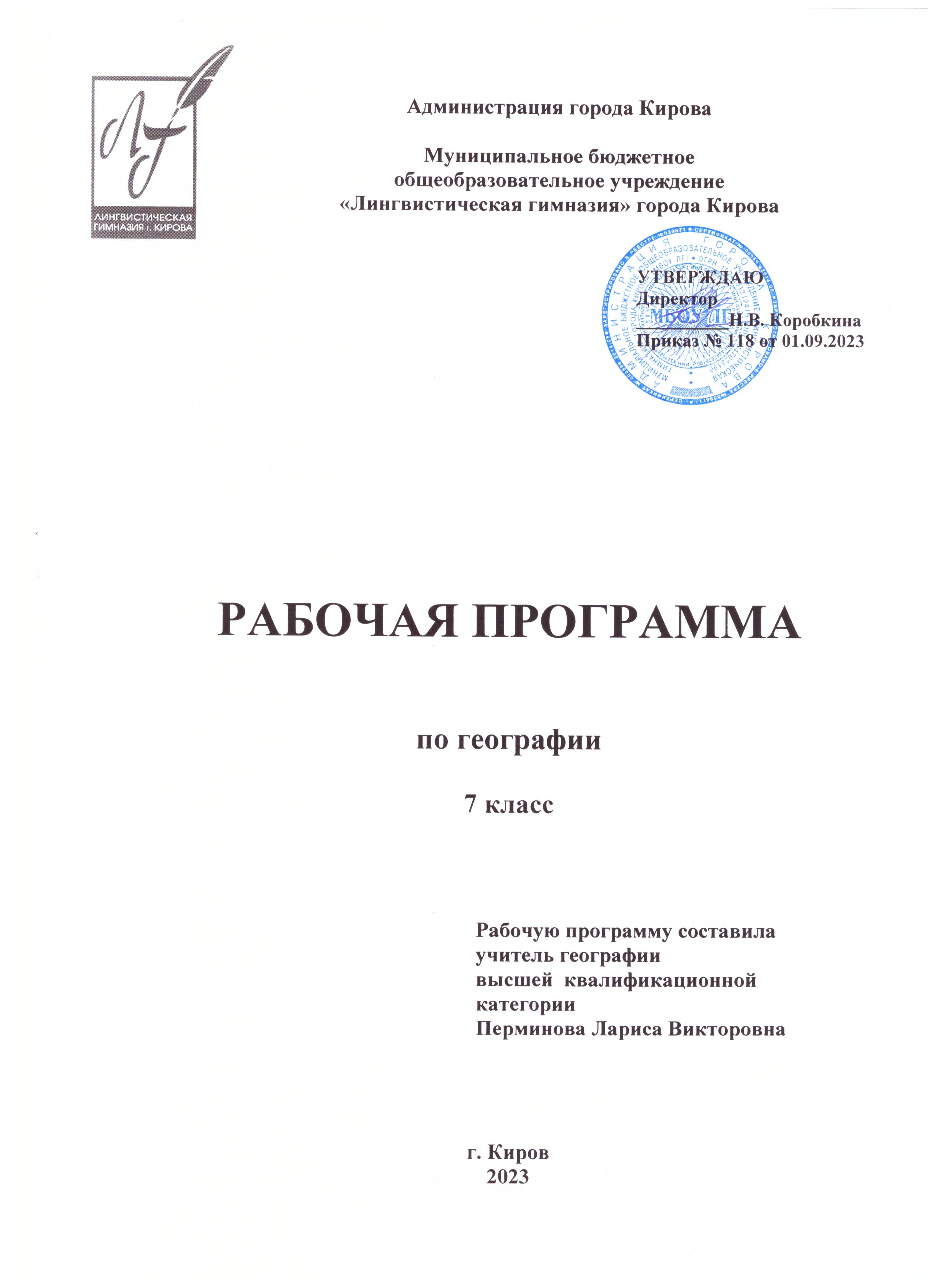 Пояснительная запискаРабочая программа по предмету «География» (предметная область «Общественно-научные предметы») для 7 класса составлена в соответствии с Федеральным государственным образовательным стандартом основного общего образования/ М-во образования и науки Рос. Федерации.- М.:Просвещение, 2011, с учетом Примерной основной образовательной программы основного общего образования Министерства образования и науки Российской Федерации, одобренной решением федерального учебно-методического объединения по общему образованию (протокол № 1/15 от 8 апреля 2015 г.), Примерной программы по географии для 5-9 классов (основное общее образование) и авторской программы по географии для 5-9 классов авторов А.А. Летягина, И.В. Душиной, В.Б. Пятунина, Е.А. Таможней (М.: Вентана-Граф, 2015)Рабочая программа составлена в рамках УМК по географии И.В. Душина, Т.Л. Смоктунович. География: Материки, океаны, народы и страны: 7 класс / под ред. В.П. Дронова. М.: Вентана-Граф, 2015.Нормативные документы, обеспечивающие разработку рабочей программы: Федеральный Закон РФ «Об образовании в Российской Федерации» (статьи 9, 14, 29, 32).Федеральный государственный образовательный стандарт основного общего образования (Приказ Министерства образования и науки РФ от 17 декабря 2010 г. № 1897 «Об утверждении Федерального государственного образовательного стандарта основного общего образования»). Федеральный перечень рекомендованных учебников (Приказ Министерства образования и науки РФ №15 от 26.01.2017 г. «Об утверждении федерального перечня учебников, рекомендуемых к использованию при реализации имеющих государственную аккредитацию образовательных программ начального общего, основного общего, среднего общего образования»).Приказ № 629 от 05 июля 2017 года «О внесении изменений в Федеральный перечень учебников, рекомендованных к использованию при реализации имеющих государственную аккредитацию образовательных программ начального общего, основного общего, среднего общего образования» Основной образовательной программой МБОУ«Лингвистическая гимназия» г. Кирова  от  08.06.2015 № 128 Основная цель учебного  курса - продолжить формирование системы географических знаний и умений как компонента научной картины мира.  Развивать у школьников целостное представление о Земле как планете людей, а также региональные знания о целостности и дифференциации природы материков, их крупных регионов и отдельных стран, о людях, их населяющих, особенностях жизни и хозяйственной деятельности в различных природных условиях, т.е. формировать минимум базовых географических знаний, образующих общую картину мира. Эти знания необходимы каждому человеку нашей эпохи. При изучении курса формируются умения и навыки использования географических знаний в практической деятельности и повседневной жизни. Задачи учебного курса:- расширить и конкретизировать представления о пространственной неоднородности поверхности Земли на разных уровнях ее дифференциации;- создать образные представления о крупных регионах материков и странах с выделением особенностей их природы, природных богатств, их использовании населением в хозяйственной деятельности;-раскрыть характер, сущность и динамику основных природных, экологических, социально-экономических, геополитических и иных процессов, происходящих в географическом пространстве мира;-формировать знания о главных особенностях взаимодействия природы и общества на современном этапе его развития, о значении окружающей среды и рационального природопользования, реализации стратегии устойчивого развития;- усилить гуманизацию и культурологическую направленность содержания курса посредством знакомства с историко-культурными регионами мира; -обучать составлением комплексных характеристик регионов и стран, в центре которых – человек, люди, народы материков и стран, их образ жизни, материальная и духовная культура, хозяйственная деятельность в конкретных природных условиях, как на суше, так и в прилегающих акваториях океанов;- способствовать воспитанию у учащихся в духе уважения к другим народам, чтобы « научиться жить вместе, развивая знания о других, их истории, традициях и образе мышления, понимать людей другой культуры;- продолжить развитие картографической грамотности школьников посредством работы с картами разнообразного содержания и масштаба; изучения способов изображения географических объектов и явлений, применяемых на этих картах;- учить извлекать информацию из различных источников знаний, составлять по ним комплексные страноведческие описания и характеристики территории;-на основе историко-географического подхода раскрыть изменения политической карты, практики природопользования, процесса нарастания экологических проблем в пределах материков, океанов и отдельных стран, формировать у школьников эмоционально-ценностное отношение к географической среде.Место комплексного учебного курса «География. Материки, океаны, народы и страны »в программе обучения и учебном планеФедеральный базисный учебный план для образовательных учреждений Российской Федерации отводит на изучение предмета 70часов.Рабочая программа рассчитана на 68 часов (2 часа в неделю). Освоение программы осуществляется на базовом уровне.2. Планируемые результаты освоения учебного предмета «География» в 7 классе:Личностные, метапредметные и предметные результаты освоения предмета.   Личностные результаты изучения географии начальный курс:Личностными  результатами  обучения географии является формирование всесторонне  образованной, инициативной и успешной личности, обладающей системой современных мировоззренческих взглядов, ценностных ориентаций, идейно-нравственных, культурных, гуманистических, этических принципов и норм.Формирование ответственного отношения к учению, готовности и способности к саморазвитию и самообразованию на основе мотивации к обучению и познанию. Формирование познавательной и информационной культуры, в том числе развитие навыков самостоятельной работы с учебными пособиями, книгами, доступными инструментами и техническими средствами информационных технологий; толерантности как нормы осознанного и доброжелательного отношения к другому человеку, его мнению, мировоззрению, культуре, языку, вере, гражданской позиции; к истории, культуре, религии, традициям, языкам, ценностям народов России и мира;освоение социальных норм и правил поведения в группах и сообществах, заданных институтами социализации соответственно возрастному статусу обучающихся, формирование коммуникативной компетентности в образовательной, общественно полезной, учебно-исследовательской творческой и других видах деятельности; формирование ценности здорового и безопасного образа жизни, усвоение правил индивидуального и коллективного безопасного поведения в чрезвычайных ситуациях, угрожающих жизни и здоровью людей; формирование основ экологического сознания на основе признания ценности жизни во всех ее проявлениях и необходимости  ответственного, бережного отношения к окружающей среде.Метапредметные  результаты изучения географии начальный курс:овладение навыками самостоятельного приобретения новых знаний, организации учебной деятельности и поиска средств ее осуществления;умение планировать пути достижения целей на основе самостоятельного анализа условий и средств их достижения, выделять альтернативные способы достижения цели и выбирать наиболее эффективный способ, осуществлять познавательную рефлексию в отношении действий по решению учебных и познавательных задач;формирование умений ставить вопросы, выдвигать гипотезу и обосновывать ее, давать определения понятиям, классифицировать, структурировать материал, строить логическое рассуждение, устанавливать причинно-следственные связи, аргументировать собственную позицию, формулировать выводы, делать умозаключения, выполнять познавательные и практические задания, в том числе и проектные;формирование осознанной адекватной и критической оценки в учебной деятельности, умения самостоятельно оценивать свои действия и действия одноклассников, аргументировано обосновывать правильность и ошибочность результата и способа действия, реально оценивать свои возможности достижения цели определенной сложности;умение организовывать и планировать учебное сотрудничество и совместную деятельность с учителем и со сверстниками, определять общие цели, способы взаимодействия, планировать общие способы работы;формирование и развитие учебной и общепользовательской компетентности в области использования технических средств ИКТ как инструментальной основы развития коммуникативных и познавательных УУД; формирование умений рационально использовать широко распространенные инструменты и технические средства информационных технологий;умение извлекать информацию из различных источников; умение свободно пользоваться справочной литературой, в том числе и на электронных носителях, соблюдать нормы информационной изобретательности, этики;умение на практике пользоваться основными логическими приемами, методами наблюдения, моделирования, объяснения, решения проблем, прогнозирования;умение работать в группе – эффективно сотрудничать и взаимодействовать на основе координации различных позиций при выработки общего решения в совместной деятельности; слушать партнера, формулировать и аргументировать свое мнение,  корректно отстаивать свое мнение и координировать ее с позиции партнеров, в том числе в ситуации столкновения интересов и позиций всех их участников, поиска и оценки альтернативных способов разрешения конфликтов;умение организовывать свою жизнь в соответствии с представлениями о ЗОЖ, правах и обязанностях гражданина, ценностях бытия, культуры и социального взаимодействия.Обучающийся, окончивший 7 класс, научится:ориентироваться в источниках географической информации (картографические, статистические, текстовые, видео- и фотоизображения, компьютерные базы данных): находить и извлекать необходимую информацию; определять и сравнивать качественные и количественные показатели, характеризующие географические объекты, процессы и явления, их положение в пространстве по географическим картам разного содержания и другим источникам; выявлять недостающую, взаимодополняющую и/или противоречивую географическую информацию, представленную в одном или нескольких источниках;представлять в различных формах (в виде карты, таблицы, графика, географического описания) географическую информацию, необходимую для решения учебных и практико-ориентированных задач;использовать различные источники географической информации (картографические, статистические, текстовые, видео- и фотоизображения, компьютерные базы данных) для решения различных учебных и практико-ориентированных задач: выявление географических зависимостей и закономерностей на основе результатов наблюдений, на основе анализа, обобщения и интерпретации географической информации, объяснение географических явлений и процессов (их свойств, условий протекания и географических различий); расчет количественных показателей, характеризующих географические объекты, явления и процессы; составление простейших географических прогнозов; принятие решений, основанных на сопоставлении, сравнении и/или оценке географической информации;различать изученные географические объекты, процессы и явления, сравнивать географические объекты, процессы и явления на основе известных характерных свойств и проводить их простейшую классификацию;использовать знания о географических законах и закономерностях, о взаимосвязях между изученными географическими объектами, процессами и явлениями для объяснения их свойств, условий протекания и различий;оценивать характер взаимодействия деятельности человека и компонентов природы в разных географических условиях с точки зрения концепции устойчивого развития;различать (распознавать, приводить примеры) изученные демографические процессы и явления, характеризующие динамику численности населения Земли и отдельных регионов и стран;использовать знания о населении и взаимосвязях между изученными демографическими процессами и явлениями для решения различных учебных и практико-ориентированных задач;описывать по карте положение и взаиморасположение географических объектов; различать географические процессы и явления, определяющие особенности природы и населения материков и океанов, отдельных регионов и стран;устанавливать черты сходства и различия особенностей природы и населения, материальной и духовной культуры регионов и отдельных стран; адаптации человека к разным природным условиям;объяснять особенности компонентов природы отдельных территорий; приводить примеры взаимодействия природы и общества в пределах отдельных территорий.Обучающийся, окончивший 7 класс,получит возможность научиться:создавать простейшие географические карты различного содержания;моделировать географические объекты и явления;использовать знания о географических явлениях в повседневной жизни для сохранения здоровья и соблюдения норм экологического поведения в быту и окружающей среде;приводить примеры, показывающие роль географической науки в решении социально-экономических и геоэкологических проблем человечества; примеры практического использования географических знаний в различных областях деятельности;воспринимать и критически оценивать информацию географического содержания в научно-популярной литературе и средствах массовой информации;составлять описание природного комплекса;выдвигать гипотезы о связях и закономерностях событий, процессов, объектов, происходящих в географической оболочке;сопоставлять существующие в науке точки зрения о причинах глобального изменения климата;оценивать положительные и негативные последствия глобальных изменений климата для отдельных регионов и стран;объяснять закономерности размещения населения и хозяйства отдельных территорий в связи с природными и социально-экономическими факторами;делать прогнозы трансформации географических систем и комплексов в результате изменения их компонентов.3. Содержание учебного предмета4. Тематическое планирование с указанием количества часов, отводимых на освоение каждой темыПеречень географических объектов (номенклатура)Тема «Африка»Природа:Гибралтарский пролив, Суэцкий канал, Гвинейский залив, полуостров Сомали, остров Мадагаскар,Атласские горы, Эфиопское нагорье, Восточно-Африканское плоскогорье, вулканы Килиманджаро и Камерун; реки Нигер, Конго, Замбези; озёра Виктория, Чад, Танганьика, Ньяса.Страны:Египет (Каир), Алжир (Алжир), Марокко (Рабат), Нигерия (Абуджа, Лагос), Конго (Киншаса), Эфиопия (Аддис-Абеба), Кения (Найроби), Танзания (Додома), Замбия (Лусака), ЮАР (Претория, Кейптаун).Тема «Австралия и Океания»Природа: полуостров Кейп-Йорк, Большой Австралийский залив, острова Новая Зеландия, Новая Каледония, Меланезия, Микронезия; Большой Водораздельный хребет, гора Косцюшко, Центральная низменность, река Муррей, озеро Эйр-Норт.Города: Канберра, Сидней, Мельбурн. Тема «Южная Америка»Природа:Панамский перешеек, Карибское море, остров Огненная Земля, горы Анды, Аконкагуа, Бразильское и Гвианское плоскогорья, Оринокская и Ла-Платская низменности, реки Парана, Ориноко, озёра Титикака, Маракайбо.Страны:Бразилия (Бразилиа, Рио-де-Жанейро, Сан-Паулу), Аргентина (Буэнос-Айрес), Венесуэла (Каракас), Перу (Лима), Чили (Сантьяго).Тема «Северная Америка»Природа: полуострова Флорида, Калифорния, Аляска; заливы Мексиканский, Гудзонов, Калифорнийский; острова Канадского Арктического архипелага, Большие Антильские, Ньюфаундленд, Бермудские, Багамские, Алеутские; Великие и Центральные равнины, Миссисипская низменность, гора Мак-Кинли, вулкан Орисаба, реки Маккензи, Миссисипи с Миссури, Колорадо, Колумбия, Юкон, Рио-Гран де; озёра Великие (американские), Вин ни пег, Большое солёное.Страны:Канада (Оттава, Монреаль, Калгари, Ванкувер), США (Вашингтон, Нью-Йорк, Чикаго, Сан-Франциско, Лос-Анджелес, Сиэтл), Мексика (Мехико), Куба (Гавана).Тема «Евразия»Природа: полуострова Таймыр, Кольский, Чукотский, Индостан, Индокитай, Корея, Балканский, Апеннинский, Пиренейский; моря Северное, Аравийское; заливы Финский, Ботнический, Бискайский, Персидский; проливы Карские Ворота, Босфор, Малаккский; острова Новая Земля, Новосибирские, Шри-Ланка, Филиппинские, Большие Зондские; равнины Западно-Сибирская, Великая Китайская; плоскогорья Восточно-Сибирское, Декан; горы Альпы, Пиренеи, Карпаты, Алтай, Тянь-Шань; нагорья Тибет, Гоби; вулканы Кракатау, Этна;реки Обь с Иртышом, Лена, Амударья, Печора, Дунай, Рейн, Эльба, Одра, Висла, Сена, Хуанхэ, Янцзы, Инд, Ганг, Меконг; озёра Онежское, Женевское, Иссык-Куль, Балхаш, Лобнор.Страны: основные страны крупных регионов Евразии, названные в программе, их столицы и крупнейшие города.Календарно-тематическое планирование по географии 7 класс№Названия темы (раздела)Основное содержание1Введение. 
Источники 
географической информацииЧто изучают в курсе географии.Разнообразие источников географической информации. Географические карты, географические описания и характеристики2Современный облик планеты ЗемляСовременный облик планеты Земля2.1Геологическая история ЗемлиГеологическая история Земли. Развитие земной коры. Понятие «географическое положение»2.2Географическая среда и человекГеографическая оболочка (ГО).Взаимодействие оболочек Земли. Строение географической оболочки. Понятие «географическая среда». Географическая среда и человек. Пространственная неоднородность географической оболочки и её причины.Природные комплексы. Зональные и незональные природные комплексы (ПК) суши и океана. Понятия «природная зона», «широтная зональность» и «высотная поясность»3Население ЗемлиОсвоение Земли человеком. Территории наиболее древнего освоения человеком. Изменения численности населения во времени. Перепись населения. Причины, влияющие на рост численности населения. Рождаемость, смертность, естественный прирост населения. Миграции.Современное размещение людей по материкам, климатическим областям, природным зонам, удалённости от океанов. Плотность населения. Неравномерность размещения населения. Факторы, влияющие на размещение населения. Хозяйственная деятельность людей в разных природных условиях.Человеческие расы и этносы. Существенные признаки понятия «народ». Карта народов мира. Миграции этносов. География народов и языков. Языковые семьи. Страны мира и их население.Мировые и национальные религии, их география. Материальная и духовная культура народа. Памятники культурного наследия4Главные особенности природы ЗемлиГлавные особенности природы Земли4.1Рельеф ЗемлиИстория Земли как планеты. Рельеф Земли. Планетарные формы рельефа. Плиты литосферы, их движение и взаимодействие. Платформы и складчатые пояса.Строение земной коры. Типы земной коры, их отличия. Карта строения земной коры.Размещение крупных форм рельефа. Основные черты рельефа материков. Основные виды минеральных ресурсов и закономерности их размещения в земной коре.Роль рельефа в жизни и хозяйственной деятельности людей. Рельефообразующая деятельность человека. Антропогенный рельеф4.2Климаты 
ЗемлиРаспределение температуры, осадков, поясов атмосферного давления на Земле и их отражение на климатических картах. Основные климатообразующие факторы: приток солнечного тепла, характер земной поверхности и движение воздушных масс. Климатические карты.Размещение климатических поясов подчинено закону зональности. Основные и переходные климатические пояса. Климатические области. Карта климатических поясов.Естественное изменение климата. Влияние климата на человека. Влияние хозяйственной деятельности людей на климат.Вода на Земле. Роль океана в жизни Земли. Водные массы. Поверхностные течения. Взаимодействие океана с атмосферой и сушей4.3Вода на ЗемлеВода на Земле. Мировой океан и его части. Этапы изучения Мирового океана. Роль океана в жизни Земли. Водные массы. Поверхностные течения. Взаимодействие океана с атмосферой и сушей.Типы водных объектов суши. Зависимость их распределения от климата и рельефа. Водный режим и годовой сток рек. Зональные типы рек. Озёра. Болота.Речные цивилизации прошлого. Обеспеченность материков водными ресурсами. Загрязнение вод суши. Стихии вод суши4.4Природные зоныПриродные зоны. Географическое положение каждой из зон. Особенности природы трёх зон: климат, зональные типы почв, типичные растения и животные. Приспособление организмов к среде обитания. Возможности для развития хозяйства. Необходимость охраны природы зон.Географическое положение зон. Причины наличия в субтропических поясах нескольких природных зон. Своеобразие природы средиземноморских вечнозелёных жестколистных лесов и кустарников, переменно влажных (муссонных) лесов и субтропических полупустынь и пустынь.Географическое положение каждой из зон. Соотношение тепла и влаги в пределах каждой зоны. Особенности растительности, почв и животного мира зон, приспособление живых организмов к среде обитания в каждой из изучаемых зон5Самые 
крупные 
природные комплексы 
на Земле –
материки и океаныСамые крупные природные комплексы Земли – материки и океаны. Понятие «материк», два ряда материков. Общие черты природы южных материков. Человек на южных материках. Степень антропогенного изменения природы южных материков.Общие черты географического положения и природы северных материков. Особенности состава населения. Антропогенные комплексы на материках.Географическое положение 
и особенности природы каждого из океанов. Природные богатства океанов. Основные виды хозяйственной деятельности в океанах. Охрана океанов от загрязнения6Материки и страныМатерики и страны6.1АфрикаКраткая история исследования материка. Географическое положение, общие черты рельефа, климата, внутренних вод.Природные зоны Африки. Эндемики. Определение причин природного разнообразия материка. Проявление широтной зональности в природе материка. Богатства природными ресурсами. Антропогенные комплексы материка.Численность населения и его естественный прирост. Размещение населения, его расовый и этнический состав, городское и сельское население. Страны Африки. Деление материка на природные и культурно-исторические регионы.Историко-культурный регион «Северная Африка». Состав территории. Общие черты природы, природных богатств, населения и его хозяйственной деятельности.Особенности материальной и духовной культуры народов Северной Африки. Комплексная характеристика Египта.Историко-культурный регион «Африка к югу от Сахары». Состав территории. Общая характеристика региона. Особенности материальной и духовной культуры. Комплексная характеристика Нигерии.Географическое положение и состав территории. Общая характеристика природы и населения региона. Комплексная характеристика Эфиопии. Заповедники на территории региона.Географическое положение 
и состав региона. Особенности природы и состава населения. Природные богатства стран региона. Комплексная характеристика ЮАР6.2Австралия и ОкеанияГеографическое положение. Краткая история открытия и исследования материка. Своеобразие природы материка, эндемичность органического мира и его причины. Природные ресурсы. Проблемы охраны природы.Австралия – страна-материк. Коренное и пришлое население. Численность населения, размещение его на территории. Виды хозяйственной деятельности по использованию природных богатств. Изменения природы страны.Географическое положение и состав региона. Типы островов по происхождению. Природные особенности. Состав населения. Основные виды хозяйственной деятельности. Страны Океании6.3Южная 
АмерикаГеографического положение материка. Краткая история открытия и исследования. Основные черты природы материка. Природные ресурсы. Степень сохранения природы.История заселения материка. Историко-культурный регион «Латинская Америка». Численность населения и его естественный прирост. Размещение населения, его расовый и этнический состав. Соотношение городского и сельского населения. Крупные города. Страны. Деление материка на регионы.Общая характеристика природы и населения региона. Географическое положение Бразилии. Разнообразие природы страны и природных ресурсов. Сложность этнического состава населения. Основные отрасли промышленности и сельского хозяйства. Города.Географическое положение. Особенности природы и природные богатства. Население. Основные виды хозяйственной деятельности. Сравнение Аргентины и Бразилии.Состав региона. Своеобразие природы Анд. Географическое положение каждой из стран региона. Особенности природы и населения каждой страны. Природные богатства стран региона. Комплексная характеристика каждой из трёх стран6.4АнтарктидаОсобенности географического положения континента. Краткая история открытия и исследования. Уникальность природы, природные богатства. Влияние материка на природу всей Земли. Международный статус Антарктиды. Освоение человеком Антарктиды. Цели международных исследований материка в XX-XXI в. Современные исследования и разработки в Антарктиде6.5Северная 
АмерикаГеографическое положение. Краткая история исследования. Основные черты компонентов природы Северной Америки. Богатства природными ресурсами. Антропогенные комплексы материка.Историко-культурный регион «Англо-Америка». Особенности географического положения страны. Разнообразие и богатство природы и природных ресурсов. История заселения страны. Размещение населения. Своеобразие этнического состава населения. Развитое хозяйство США. Города.Географическое положение. Комплексная характеристика страны. Основные виды хозяйственной деятельности. Памятники Всемирного культурного наследия.Географическое положение региона и стран в его пределах. Историко-культурный регион «Латинская Америка». Особенности природы и населения. Природные богатства стран региона. Комплексная характеристика Мексики6.6ЕвразияГеографическое положение, основные черты рельефа, климата, внутренних вод и природных зон Евразии. Богатства природными ресурсами. Численность и этнический состав населения. Природные и историко-культурные регионы Евразии.Историко-культурный регион «Северная Европа». Общая характеристика региона. Комплексная характеристика стран в его пределах.Историко-культурный регион «Западная Европа». Комплексная характеристика Великобритании и Франции. Памятники Всемирного наследия человечества.Географическое положение каждой страны. Особенности природы и населения. Природные богатства стран. Комплексная характеристика Германии. Памятники Всемирного наследия человечества.Историко-культурный регион «Восточная Европа». Состав региона, страны в его пределах. Комплексная характеристика Польши, Чехии, Словакии, Венгрии. Памятники Всемирного наследия человечества.Географическое положение каждой из стран. Особенности природы и населения. Природные богатства стран региона. Основные отрасли хозяйства. Комплексная характеристика каждой из стран.Состав региона, страны в его пределах. Комплексная характеристика Италии и Греции. Памятники Всемирного наследия человечества.Историко-культурный мир региона. Общая характеристика природы региона. Природные богатства стран. Этнический и религиозный состав населения. Комплексная характеристика республик Закавказья и Турции.Географическое положение. Общие черты природы и природных богатств. Этнический и религиозный состав населения.Историко-культурный регион «Южная Азия». Особенность этнического и религиозного состава населения. Комплексная характеристика Индии.Географическое положение историко-культурного региона и отдельных стран в его пределах. Своеобразие природы и природные контрасты. Природные богатства. Комплексная характеристика одной из стран (по выбору).Историко-культурный регион «Восточная Азия». Географическое положение, страны региона. Своеобразие природы. Этнический и религиозный состав населения. Природные богатства. Комплексная характеристика Китая.Комплексная характеристика страны.Историко-культурный регион «Юго-Восточная Азия». Многообразие стран. Особенности географического положения групп стран. Своеобразие природы стран. Природные богатства. Сложный этнический состав населения. Комплексная характеристика Индонезии7Природа 
Земли и 
человекЭтапы взаимодействия человека и природы. Виды природных ресурсов. Нарушение природного равновесия.Понятие «природопользование». Рациональное и нерациональное природопользование. Качество окружающей среды. Развитие природоохранной деятельности на современном этапе (Международный союз охраны природы, Международная Гидрографическая Организация, ЮНЕСКО и др.). Изменение задач географической науки во времени. Методы географической науки№Названия темы (раздела)Количество 
часовПрактические работы1Введение. Источники географической информации21. Группировка карт учебника и атласа по различным признакам.2Современный облик планеты Земля32.1Геологическая история Земли12.2Географическая среда и человек23Население Земли42. Обозначение на контурной карте ареалов высокой плотности населения, направления миграционных потоков.4Главные особенности природы Земли134.1Рельеф Земли33. Сравнение рельефа двух материков с выявлением причин сходства и различий (по выбору).4.2Климаты Земли34. Чтение климатических карт для характеристики климата. Описание различий в климате одного из материков и оценивание климатических условий материка для жизни населения.4.3Вода на Земле35. Описание по карте объектов гидросферы на материках (по выбору) и оценка обеспеченности водными ресурсами разных материков и их регионов.4.4Природные зоны46. Характеристика природной зоны своей местности и ее изменение под влиянием хозяйственной деятельности людей.5Самые крупные природные комплексы на Земле – материки и океаны47. Выявление и сравнение на контурной карте транспортной, промысловой, сырьевой, рекреационной и других функций океана (по выбору).6.Материки и страны386.1Африка88. Описание природных условий, населения и хозяйственной жизни одной из африканских стран.6.2Австралия и Океания46.3Южная Америка69. Составление сравнительной характеристики ФГП материков Южной Америки и Африки. Определение координат крайних точек, протяженности материка с-ю в градусной мере и км.10. Описание природных особенностей и природных богатств, различий в составе населения, в особенностях его культуры и быта; географическое положение крупных городов Бразилии (или Аргентины).6.4Антарктида26.5Северная Америка411. Установление по картам основных видов природных богатств Канады, США, Мексики.6.6Евразия1412. Определение сходства и различий в природе Северной Америки и Евразии.7.Природа Земли и человек4Итого:68№№ТемаурокаТемаурокаТемаурокаТемаурокаТемаурокаТип урокаСодержание урокаСодержание урокаСодержание урокаПредметные 
результатыПредметные 
результатыМетапредметные результатыМетапредметные результатыМетапредметные результатыМетапредметные результатыЛичностные результаты Дата проведенияп/пп/тТемаурокаТемаурокаТемаурокаТемаурокаТемаурокаТип урокаСодержание урокаСодержание урокаСодержание урокаПредметные 
результатыПредметные 
результатыРегулятивные УУДПознавательные УУДПознавательные УУДКоммуникативные УУДЛичностные результаты Дата проведения1. Введение. Источники географической информации (2 ч)1. Введение. Источники географической информации (2 ч)1. Введение. Источники географической информации (2 ч)1. Введение. Источники географической информации (2 ч)1. Введение. Источники географической информации (2 ч)1. Введение. Источники географической информации (2 ч)1. Введение. Источники географической информации (2 ч)1. Введение. Источники географической информации (2 ч)1. Введение. Источники географической информации (2 ч)1. Введение. Источники географической информации (2 ч)1. Введение. Источники географической информации (2 ч)1. Введение. Источники географической информации (2 ч)1. Введение. Источники географической информации (2 ч)1. Введение. Источники географической информации (2 ч)1. Введение. Источники географической информации (2 ч)1. Введение. Источники географической информации (2 ч)1. Введение. Источники географической информации (2 ч)1. Введение. Источники географической информации (2 ч)11Введение. СтрановедениеВведение. СтрановедениеВведение. СтрановедениеВведение. СтрановедениеВведение. СтрановедениеНов.Что изучают в курсе географииЧто изучают в курсе географииЧто изучают в курсе географииЗнать/понимать/: содержание и структуру курса 7 класса, суть и цели страноведения, историю его развития, выдающихсястрановедов прошлого и настоящего. Уметь: работатьсгеографическими источниками информации; находить географические объекты; составлять образное описание ПТКЗнать/понимать/: содержание и структуру курса 7 класса, суть и цели страноведения, историю его развития, выдающихсястрановедов прошлого и настоящего. Уметь: работатьсгеографическими источниками информации; находить географические объекты; составлять образное описание ПТКПланировать пути достижения целей;определять способы действий в рамках предложенных условий и требований;соотносить свои действия с планируемыми результатами;контролировать и оценивать свои действия и результатыАнализировать текст учебника, повторять приёмы работы с учебной книгой; определять структуру курса по содержанию учебникаАнализировать текст учебника, повторять приёмы работы с учебной книгой; определять структуру курса по содержанию учебникаОсуществлять учебное сотрудничество: работать в паре;планировать совместную деятельность; учитывать мнение партнера и находить общее решениеФормирование ответственного отношения к учению; формирование познавательных интересов и мотивов, направленных на изучение природы материков и океанов, стран и народов22Источники географических знаний.П/р № 1 «Группировка карт учебника и атласа по различным признакам»Источники географических знаний.П/р № 1 «Группировка карт учебника и атласа по различным признакам»Источники географических знаний.П/р № 1 «Группировка карт учебника и атласа по различным признакам»Источники географических знаний.П/р № 1 «Группировка карт учебника и атласа по различным признакам»Источники географических знаний.П/р № 1 «Группировка карт учебника и атласа по различным признакам»Пр.Разнообразие источников географической информации. Географические карты, географические описания и характеристикиРазнообразие источников географической информации. Географические карты, географические описания и характеристикиРазнообразие источников географической информации. Географические карты, географические описания и характеристикиЗнать разнообразие источников географической информации, расширить знания о многообразии географических карт и о роли географической карты в жизни людей, способы картографического изображения; находить географические объекты, составлять образное описание ПТКЗнать разнообразие источников географической информации, расширить знания о многообразии географических карт и о роли географической карты в жизни людей, способы картографического изображения; находить географические объекты, составлять образное описание ПТКПланировать пути достижения целей;определять способы действий в рамках предложенных условий и требований;соотносить свои действия с планируемыми результатами;контролировать и оценивать свои действия и результатыСоставлять перечень источников географической информации;группировать карты учебника и атласа по разным признакам (охвату территории, масштабу, содержанию); различать географические описания и характеристики, приводить примерыСоставлять перечень источников географической информации;группировать карты учебника и атласа по разным признакам (охвату территории, масштабу, содержанию); различать географические описания и характеристики, приводить примерыОсуществлять учебное сотрудничество с учителем и сверстниками; работать в паре; планировать совместную деятельность, учитывать мнение партнера и находить общее решениеФормирование ответственного отношения к учению; формирование осознанного, уважительного и доброжелательного отношения к другому человеку, его мнению; формирование коммуникативной компетентности в общении и сотрудничестве со сверстниками; осознание ценности географического знания как важнейшего компонента научной картины мира2. Современный облик планеты Земля (3 ч)2. Современный облик планеты Земля (3 ч)2. Современный облик планеты Земля (3 ч)2. Современный облик планеты Земля (3 ч)2. Современный облик планеты Земля (3 ч)2. Современный облик планеты Земля (3 ч)2. Современный облик планеты Земля (3 ч)2. Современный облик планеты Земля (3 ч)2. Современный облик планеты Земля (3 ч)2. Современный облик планеты Земля (3 ч)2. Современный облик планеты Земля (3 ч)2. Современный облик планеты Земля (3 ч)2. Современный облик планеты Земля (3 ч)2. Современный облик планеты Земля (3 ч)2. Современный облик планеты Земля (3 ч)2. Современный облик планеты Земля (3 ч)2. Современный облик планеты Земля (3 ч)2. Современный облик планеты Земля (3 ч)Геологическая история Земли (1 ч)Геологическая история Земли (1 ч)Геологическая история Земли (1 ч)Геологическая история Земли (1 ч)Геологическая история Земли (1 ч)Геологическая история Земли (1 ч)Геологическая история Земли (1 ч)Геологическая история Земли (1 ч)Геологическая история Земли (1 ч)Геологическая история Земли (1 ч)Геологическая история Земли (1 ч)Геологическая история Земли (1 ч)Геологическая история Земли (1 ч)Геологическая история Земли (1 ч)Геологическая история Земли (1 ч)Геологическая история Земли (1 ч)Геологическая история Земли (1 ч)Геологическая история Земли (1 ч)31Происхождение материков и впадин океановНов. Нов. Нов. Нов. Нов. Геологическая история Земли. Развитие земной коры. Понятие «географическое положение»Геологическая история Земли. Развитие земной коры. Понятие «географическое положение»Геологическая история Земли. Развитие земной коры. Понятие «географическое положение»Знать: происхождение материков и впадин океанов, соотношение суши и океанов на Земле, геологическое время развития Земли.Уметь: определять ФГП материков, его влияние на формирование природы материков, устанавливать взаимосвязи путем наложения физической карты и карты литосферных плитЗнать: происхождение материков и впадин океанов, соотношение суши и океанов на Земле, геологическое время развития Земли.Уметь: определять ФГП материков, его влияние на формирование природы материков, устанавливать взаимосвязи путем наложения физической карты и карты литосферных плитПланировать пути достижения целей; определять способы действий в рамках предложенных условий и требований;соотносить свои действия с планируемыми результатами;контролировать и оценивать свои действия и результатыВыделять в геологическом времени этапы развития Земли; объяснять происхождение материков и впадин океанов; определять географическое положение материков, океанов, частей света; сравнивать географическое положение этих объектов, устанавливать сходство и различияВыделять в геологическом времени этапы развития Земли; объяснять происхождение материков и впадин океанов; определять географическое положение материков, океанов, частей света; сравнивать географическое положение этих объектов, устанавливать сходство и различияОсуществлять учебное сотрудничество с учителем и сверстниками; формулировать и аргументировать своё мнение;владеть монологической и диалогической формами речиФормирование ответственного отношения к учению; формирование осознанного, уважительного и доброжелательного отношения к другому человеку, его мнению; формирование коммуникативной компетентности в общении и сотрудничестве со сверстниками; осознание ценности географического знания как важнейшего компонента научной картины мираГеографическая среда и человек (2 ч)Географическая среда и человек (2 ч)Географическая среда и человек (2 ч)Географическая среда и человек (2 ч)Географическая среда и человек (2 ч)Географическая среда и человек (2 ч)Географическая среда и человек (2 ч)Географическая среда и человек (2 ч)Географическая среда и человек (2 ч)Географическая среда и человек (2 ч)Географическая среда и человек (2 ч)Географическая среда и человек (2 ч)Географическая среда и человек (2 ч)Географическая среда и человек (2 ч)Географическая среда и человек (2 ч)Географическая среда и человек (2 ч)Географическая среда и человек (2 ч)Географическая среда и человек (2 ч)42Географическая среда – земное окружение человеческого обществаГеографическая среда – земное окружение человеческого обществаНов.Нов.Нов.Нов.Нов.Географическая оболочка (ГО). Понятие «географическая среда». Географическая среда и человек. Пространственная неоднородность географической оболочки и её причиныГеографическая оболочка (ГО). Понятие «географическая среда». Географическая среда и человек. Пространственная неоднородность географической оболочки и её причиныЗнать: компоненты и свойства географической оболочки, антропогенные элементы географической среды, различие между географической оболочкой и географической средой, роль природы в жизни людей, способы ее преобразования.Уметь: анализировать схемы учебника, давать оценку экологических проблем, высказывать свое мнение, приводить аргументы для доказательства целостности географической оболочкиЗнать: компоненты и свойства географической оболочки, антропогенные элементы географической среды, различие между географической оболочкой и географической средой, роль природы в жизни людей, способы ее преобразования.Уметь: анализировать схемы учебника, давать оценку экологических проблем, высказывать свое мнение, приводить аргументы для доказательства целостности географической оболочкиПланировать пути достижения целей; определять способы действий в рамках предложенных условий и требований;соотносить свои действия с планируемыми результатами; контролировать и оценивать свои действия и результатыПланировать пути достижения целей; определять способы действий в рамках предложенных условий и требований;соотносить свои действия с планируемыми результатами; контролировать и оценивать свои действия и результатыВыявлять различия между географической оболочкой и географической средой; давать определения этим понятиям; выявлять основные закономерности (свойства) географической оболочкиОсуществлять учебное сотрудничество с учителем и сверстниками; работать в паре;планировать совместную деятельность; учитывать мнение партнера и находить общее решениеФормирование ответственного отношения к учению; формирование познавательных интересов и мотивов, направленных на изучение живой природы; формирование личностных представлений о ценности природы, основ экологической культуры53Разнообразие природы Земли. Широтная зональность и высотная поясностьРазнообразие природы Земли. Широтная зональность и высотная поясностьНов.Нов.Нов.Нов.Нов.Природные комплексы. Зональные и незональные природные комплексы (ПК) суши и океана. Понятия «природная зона», «широтная зональность» и «высотная поясность»Природные комплексы. Зональные и незональные природные комплексы (ПК) суши и океана. Понятия «природная зона», «широтная зональность» и «высотная поясность»Знать: компоненты природы; понятия «широтная зональность», «высотная поясность», зональные, азональные природные комплексы, природная зона; отличия широтной зональности от высотной поясности. Уметь: выделять по картам природные зоны, давать характеристику природной зоны любой местностиЗнать: компоненты природы; понятия «широтная зональность», «высотная поясность», зональные, азональные природные комплексы, природная зона; отличия широтной зональности от высотной поясности. Уметь: выделять по картам природные зоны, давать характеристику природной зоны любой местностиПланировать пути достижения целей; определять способы действий в рамках предложенных условий и требований; соотносить свои действия с планируемыми результатами; контролировать и оценивать свои действия и результатыПланировать пути достижения целей; определять способы действий в рамках предложенных условий и требований; соотносить свои действия с планируемыми результатами; контролировать и оценивать свои действия и результатыДавать определения понятиям темы; выявлять по картам проявление широтной зональности на материках и в океанахОсуществлять учебное сотрудничество с учителем и сверстниками; работать в паре; планировать совместную деятельность; учитывать мнение партнера и находить общее решениеФормирование ответственного отношения к учению; формирование осознанного, уважительного и доброжелательного отношения к другому человеку, его мнению; формирование коммуникативной компетентности в общении и сотрудничестве со сверстниками; осознание ценности географического знания как важнейшего компонента научной картины мира3. Население Земли (4 ч)3. Население Земли (4 ч)3. Население Земли (4 ч)3. Население Земли (4 ч)3. Население Земли (4 ч)3. Население Земли (4 ч)3. Население Земли (4 ч)3. Население Земли (4 ч)3. Население Земли (4 ч)3. Население Земли (4 ч)3. Население Земли (4 ч)3. Население Земли (4 ч)3. Население Земли (4 ч)3. Население Земли (4 ч)3. Население Земли (4 ч)3. Население Земли (4 ч)3. Население Земли (4 ч)3. Население Земли (4 ч)61Расселение людей. Численность населения ЗемлиРасселение людей. Численность населения ЗемлиНов.Нов.Нов.Нов.Нов.Освоение Земли человеком. Территории наиболее древнего освоения человеком. Изменения численности населения во времени. Перепись населения. Причины, влияющие на рост численности населения. Рождаемость, смертность, естественный прирост населения. МиграцииОсвоение Земли человеком. Территории наиболее древнего освоения человеком. Изменения численности населения во времени. Перепись населения. Причины, влияющие на рост численности населения. Рождаемость, смертность, естественный прирост населения. МиграцииЗнать: численность населения земного шара, страны с наибольшей численностью населения; размещение населения по земному шару.Уметь: определять по карте районы с разной плотностью населения, группировать страны по разным признакам, показывать их на карте мираЗнать: численность населения земного шара, страны с наибольшей численностью населения; размещение населения по земному шару.Уметь: определять по карте районы с разной плотностью населения, группировать страны по разным признакам, показывать их на карте мираПланировать пути достижения целей; определять способы действий в рамках предложенных условий и требований;соотносить свои действия с планируемыми результатами; контролировать и оценивать свои действия и результатыПланировать пути достижения целей; определять способы действий в рамках предложенных условий и требований;соотносить свои действия с планируемыми результатами; контролировать и оценивать свои действия и результатыАнализировать графики изменения численности населения во времени; выявлять природные, исторические и экономические причины заселенности или незаселенности территории; определять признаки адаптации людей к разным условиям – формирование рас; составлять прогноз изменения численности населения Земли; решать задачи на вычисление рождаемости, смертности, естественного прироста населения; находить информацию о населении своей местности; строить графики и диаграммы по собранным данным; приводить примеры исторических и современных миграций; объяснять причины изменений в численности населения материков и миграций населения; определять и сравнивать различия в численности, плотности и динамике населения отдельных материков и стран мираОсуществлять учебное сотрудничество с учителем и сверстниками; работать в паре; планировать совместную деятельность, учитывать мнение партнера и находить общее решениеФормирование осознанного, уважительного и доброжелательного отношения к другому человеку, его мнению, готовности и способности вести диалог с другими людьми и достигать в нем взаимопонимания72Особенности расселения людей и их хозяйственная деятельность.П/р № 2«Обозначение на контурной карте ареалов высокой плотности населения, направления миграционных потоков»Особенности расселения людей и их хозяйственная деятельность.П/р № 2«Обозначение на контурной карте ареалов высокой плотности населения, направления миграционных потоков»Пр.Пр.Пр.Пр.Пр.Современное размещение людей по материкам, климатическим областям, природным зонам, удалённости от океанов. Плотность населения. Неравномерность размещения населения. Факторы, влияющие на размещение населения. Хозяйственная деятельность людей в разных природных условияхСовременное размещение людей по материкам, климатическим областям, природным зонам, удалённости от океанов. Плотность населения. Неравномерность размещения населения. Факторы, влияющие на размещение населения. Хозяйственная деятельность людей в разных природных условияхЗнать: страны с наибольшей численностью населения; плотность населения, размещение населения по земному шару. Уметь: определять по карте районы с разной плотностью населенияЗнать: страны с наибольшей численностью населения; плотность населения, размещение населения по земному шару. Уметь: определять по карте районы с разной плотностью населенияПланировать пути достижения целей; определять способы действий в рамках предложенных условий и требований;соотносить свои действия с планируемыми результатами; контролировать и оценивать свои действия и результатыПланировать пути достижения целей; определять способы действий в рамках предложенных условий и требований;соотносить свои действия с планируемыми результатами; контролировать и оценивать свои действия и результатыЧитать карту плотности населения; вычислять плотность населения; определять по карте плотности населения наиболее и наименее заселённые территории суши; выявлять факторы, влияющие на плотность населения; показывать на карте главные области расселения; находить и систематизировать информацию об адаптации людей к природным особенностям климатических поясов и областей, к особенностям природных зон; называть виды хозяйственной деятельности людей; приводить примеры хозяйственной деятельности людей в областях с большой и малой плотностью населения; анализировать диаграмму соотношения городского и сельского населения; определять функции городов по разным источникам информации; показывать на карте большие городаОсуществлять учебное сотрудничество с учителем и сверстниками; работать в паре; планировать совместную деятельность; учитывать мнение партнера и находить общее решениеФормирование осознанного, уважительного и доброжелательного отношения к другому человеку, его мнению, готовности и способности вести диалог с другими людьми и достигать в нем взаимопонимания83Народы мира и разнообразие странНароды мира и разнообразие странНов.Нов.Нов.Нов.Нов.Человеческие расы и этносы. Существенные признаки 
понятия «народ». Карта народов мира. Миграции этносов. География народов и языков. Языковые семьи. Страны мира и их населениеЧеловеческие расы и этносы. Существенные признаки 
понятия «народ». Карта народов мира. Миграции этносов. География народов и языков. Языковые семьи. Страны мира и их населениеЗнать: понятие «этнос», большие и малые народы мира, признаки этносов, причины миграций людей, проблемы малых народов.Уметь: определять по карте размещение самых больших по численности народов; этносы, проживающие на разных материках и островахЗнать: понятие «этнос», большие и малые народы мира, признаки этносов, причины миграций людей, проблемы малых народов.Уметь: определять по карте размещение самых больших по численности народов; этносы, проживающие на разных материках и островахПланировать пути достижения целей; определять способы действий в рамках предложенных условий и требований;соотносить свои действия с планируемыми результатами; контролировать и оценивать свои действия и результатыПланировать пути достижения целей; определять способы действий в рамках предложенных условий и требований;соотносить свои действия с планируемыми результатами; контролировать и оценивать свои действия и результатыДавать определение понятия «этнос»; моделировать на контурной карте размещения крупнейших этносов и малых народов, а также путей расселения индоевропейских народов; изучать по карте народов мира территории проживания народов, относящихся к одним языковым семьям;показывать на карте крупнейшие страны мира; определять по карте основные виды хозяйственной деятельности людей в этих странах; показывать на карте многонациональные страныОсуществлять учебное сотрудничество с учителем и сверстниками; работать в паре; планировать совместную деятельность, учитывать мнение партнера и находить общее решениеФормирование ответственного отношения к учению; формирование личностных представлений о ценности народов мира;формирование коммуникативной компетентности в общении и сотрудничестве со сверстниками и взрослыми в процессе образовательной и учебно-исследовательской деятельности при подготовке презентации о разнообразии народов и стран мира94Религии мира 
и культурно-исторические регионыРелигии мира 
и культурно-исторические регионыНов.Нов.Нов.Нов.Нов.Мировые и национальные религии, их география. Материальная и духовная культура народа. Памятники культурного наследияМировые и национальные религии, их география. Материальная и духовная культура народа. Памятники культурного наследияЗнать: основные мировые религии и их географию, национальные религии и страны, где они распространены, культурно-исторические регионы мира; культовые сооружения каждой мировой религии.Уметь: определять по карте районы с разной плотностью населения, группировать страны по разным признакам, показывать их на карте мираЗнать: основные мировые религии и их географию, национальные религии и страны, где они распространены, культурно-исторические регионы мира; культовые сооружения каждой мировой религии.Уметь: определять по карте районы с разной плотностью населения, группировать страны по разным признакам, показывать их на карте мираПланировать пути достижения целей; определять способы действий в рамках предложенных условий и требований;соотносить свои действия с планируемыми результатами; контролировать и оценивать свои действия и результатыПланировать пути достижения целей; определять способы действий в рамках предложенных условий и требований;соотносить свои действия с планируемыми результатами; контролировать и оценивать свои действия и результатыАнализировать карты в целях выявления географии распространения мировых религий; называть крупные историко-культурные регионы мира, описывать их различия; готовить и обсуждать презентации и сообщенияОсуществлять учебное сотрудничество с учителем и сверстниками; работать в паре; планировать совместную деятельность; учитывать мнение партнера и находить общее решениеФормирование ответственного отношения к учению; формирование познавательных интересов и мотивов, направленных на изучение религий мира;формирование личностных представлений о ценности культурно-исторических объектов; формирование коммуникативной компетентности в общении и сотрудничестве со сверстниками и взрослыми в процессе образовательной и учебно-исследовательской деятельности при подготовке сообщений о религиях мира4. Главные особенности природы Земли (13 ч)4. Главные особенности природы Земли (13 ч)4. Главные особенности природы Земли (13 ч)4. Главные особенности природы Земли (13 ч)4. Главные особенности природы Земли (13 ч)4. Главные особенности природы Земли (13 ч)4. Главные особенности природы Земли (13 ч)4. Главные особенности природы Земли (13 ч)4. Главные особенности природы Земли (13 ч)4. Главные особенности природы Земли (13 ч)4. Главные особенности природы Земли (13 ч)4. Главные особенности природы Земли (13 ч)4. Главные особенности природы Земли (13 ч)4. Главные особенности природы Земли (13 ч)4. Главные особенности природы Земли (13 ч)4. Главные особенности природы Земли (13 ч)4. Главные особенности природы Земли (13 ч)4. Главные особенности природы Земли (13 ч)Рельеф Земли (3 ч)Рельеф Земли (3 ч)Рельеф Земли (3 ч)Рельеф Земли (3 ч)Рельеф Земли (3 ч)Рельеф Земли (3 ч)Рельеф Земли (3 ч)Рельеф Земли (3 ч)Рельеф Земли (3 ч)Рельеф Земли (3 ч)Рельеф Земли (3 ч)Рельеф Земли (3 ч)Рельеф Земли (3 ч)Рельеф Земли (3 ч)Рельеф Земли (3 ч)Рельеф Земли (3 ч)Рельеф Земли (3 ч)Рельеф Земли (3 ч)101Планетарные формы рельефаПланетарные формы рельефаНов.Нов.Нов.Нов.Нов.Рельеф Земли. Планетарные формы рельефа. Плиты литосферы, их движение и взаимодействие. Платформы и складчатые пояса. Карта строения земной корыРельеф Земли. Планетарные формы рельефа. Плиты литосферы, их движение и взаимодействие. Платформы и складчатые пояса. Карта строения земной корыЗнать: крупные формы рельефа, типы земной коры, строение платформы, гипотезу дрейфа материков.Уметь: работать с тематическими картами «Строение земной коры» и «Физическая карта мира», читать их, сопоставлять эти карты, прогнозировать изменение очертания материков и океанов в будущемЗнать: крупные формы рельефа, типы земной коры, строение платформы, гипотезу дрейфа материков.Уметь: работать с тематическими картами «Строение земной коры» и «Физическая карта мира», читать их, сопоставлять эти карты, прогнозировать изменение очертания материков и океанов в будущемПланировать пути достижения целей; определять способы действий в рамках предложенных условий и требований; соотносить свои действия с планируемыми результатами; контролировать и оценивать свои действия и результатыПланировать пути достижения целей; определять способы действий в рамках предложенных условий и требований; соотносить свои действия с планируемыми результатами; контролировать и оценивать свои действия и результатыУстанавливать связи между строением земной коры и размещением крупнейших и крупных форм рельефа; определять по карте границы столкновения и расхождения литосферных плит; читать карту строения земной коры; объяснять опасные природные явления, происходящие в литосфере; читать карты, космические снимки, аэрофотоснимки; описывать рельеф одного из материков; сравнивать рельеф двух материков, выявлять причины сходства и различийОсуществлять учебное сотрудничество с учителем и сверстниками; работать в паре; планировать совместную деятельность, учитывать мнение партнера и находить общее решениеФормирование ответственного отношения к учению; формирование личностных представлений о ценности знаний о планетарных формах рельефа112Закономерности размещения крупных форм рельефа и месторождений полезных ископаемыхЗакономерности размещения крупных форм рельефа и месторождений полезных ископаемыхНов.Нов.Нов.Нов.Нов.Размещение крупных форм рельефа. Основные черты рельефа материков. Основные виды минеральных ресурсов и закономерности их размещения в земной кореРазмещение крупных форм рельефа. Основные черты рельефа материков. Основные виды минеральных ресурсов и закономерности их размещения в земной кореЗнать: виды полезных ископаемых, классифицировать их, закономерности размещения крупных форм рельефа и полезных ископаемых.Уметь: описывать по картам рельеф одного из материков (по выбору)Знать: виды полезных ископаемых, классифицировать их, закономерности размещения крупных форм рельефа и полезных ископаемых.Уметь: описывать по картам рельеф одного из материков (по выбору)Планировать пути достижения целей; определять способы действий в рамках предложенных условий и требований;соотносить свои действия с планируемыми результатами; контролировать и оценивать свои действия и результатыПланировать пути достижения целей; определять способы действий в рамках предложенных условий и требований;соотносить свои действия с планируемыми результатами; контролировать и оценивать свои действия и результатыСопоставлять физическую карту с картой строения земной коры в целях выявления закономерностей отражения в рельефе особенностей строения земной коры; выявлять закономерности распространения землетрясений и вулканизма; устанавливать закономерности размещения месторождений полезных ископаемых; приводить примеры форм рельефа своей местности и их изменений под влиянием деятельности людейОсуществлять учебное сотрудничество с учителем и сверстниками; работать в паре; планировать совместную деятельность; учитывать мнение партнера и находить общее решениеФормирование основ экологической культуры, соответствующей современному уровню экологического мышления; развитие опыта экологически ориентированной рефлексивно-оценочной и практической деятельности в жизненных ситуациях123Преобразование рельефа в результате хозяйственной деятельности людей.П/р № 3«Сравнение рельефа двух материков с выявлением причин сходства и различий (по выбору)»Преобразование рельефа в результате хозяйственной деятельности людей.П/р № 3«Сравнение рельефа двух материков с выявлением причин сходства и различий (по выбору)»Пр.Пр.Пр.Пр.Пр.Роль рельефа в жизни и хозяйственной деятельности людей. Рельефообразующая деятельность человека. Антропогенный рельефРоль рельефа в жизни и хозяйственной деятельности людей. Рельефообразующая деятельность человека. Антропогенный рельефЗнать: виды рельефообразующей деятельности человека на материках и своей местности.Уметь: сравнивать рельеф двух материков; прогнозировать последствия дальнейшей рельефообразующей деятельности человека на Земле в будущемЗнать: виды рельефообразующей деятельности человека на материках и своей местности.Уметь: сравнивать рельеф двух материков; прогнозировать последствия дальнейшей рельефообразующей деятельности человека на Земле в будущемПланировать пути достижения целей; определять способы действий в рамках предложенных условий и требований;соотносить свои действия с планируемыми результатами; контролировать и оценивать свои действия и результатыПланировать пути достижения целей; определять способы действий в рамках предложенных условий и требований;соотносить свои действия с планируемыми результатами; контролировать и оценивать свои действия и результатыОбъяснять роль рельефа в жизни людей; оценивать роль минеральных ресурсов в хозяйственной деятельности; обсуждать проблемы рационального использования полезных ископаемых; находить информацию о памятниках литосферыОсуществлять учебное сотрудничество с учителем и сверстниками; работать в паре;планировать совместную деятельность; учитывать мнение партнера и находить общее решениеФормирование ответственного отношения к учению; формирование личностных представлений о ценности природы, основ экологической культурыКлиматы Земли (3 ч)Климаты Земли (3 ч)Климаты Земли (3 ч)Климаты Земли (3 ч)Климаты Земли (3 ч)Климаты Земли (3 ч)Климаты Земли (3 ч)Климаты Земли (3 ч)Климаты Земли (3 ч)Климаты Земли (3 ч)Климаты Земли (3 ч)Климаты Земли (3 ч)Климаты Земли (3 ч)Климаты Земли (3 ч)Климаты Земли (3 ч)Климаты Земли (3 ч)Климаты Земли (3 ч)Климаты Земли (3 ч)134Климатообразующие факторыКлиматообразующие факторыКлиматообразующие факторыНов.Нов.Нов.Нов.Основные климатообразующие факторы: приток солнечного тепла, характер земной поверхности и движение воздушных масс. Климатические картыОсновные климатообразующие факторы: приток солнечного тепла, характер земной поверхности и движение воздушных масс. Климатические картыЗнать: климатообразующие факторы, типы воздушных масс, элементы климатической карты, постоянные ветра, причины движения воздушных масс.Уметь: читать климатические карты, объяснять зависимость между поясами атмосферного давления и количеством осадков, прогнозировать последствия изменений одного из климатообразующих факторовЗнать: климатообразующие факторы, типы воздушных масс, элементы климатической карты, постоянные ветра, причины движения воздушных масс.Уметь: читать климатические карты, объяснять зависимость между поясами атмосферного давления и количеством осадков, прогнозировать последствия изменений одного из климатообразующих факторовПланировать пути достижения целей;определять способы действий в рамках предложенных условий и требований;соотносить свои действия с планируемыми результатами; контролировать и оценивать свои действия и результатыПланировать пути достижения целей;определять способы действий в рамках предложенных условий и требований;соотносить свои действия с планируемыми результатами; контролировать и оценивать свои действия и результатыВыявлять по картам зависимость температуры воздуха от угла падения солнечных лучей, закономерности уменьшения средних температур от экватора к полюсам; объяснять влияние на климат характера подстилающей поверхности (в том числе океанических течений) и движения воздушных масс; составлять характеристику основных типов воздушных масс;анализировать схему общей циркуляции атмосферы; читать климатические карты для характеристики климата отдельных территорий и оценивать его для жизни людейОсуществлять учебное сотрудничество с учителем и сверстниками; работать в паре; планировать совместную деятельность; учитывать мнение партнера и находить общее решениеФормирование ответственного отношения к учению, готовности и способности обучающихся к саморазвитию и самообразованию на основе мотивации к обучению и познанию; формирование осознанного, уважительного и доброжелательного отношения к другому человеку, его мнению; формирование готовности и способности вести диалог с другими людьми и достигать в нем взаимопонимания145Климатические поясаКлиматические поясаКлиматические поясаНов.Нов.Нов.Нов.Размещение климатических поясов подчинено закону зональности. Основные и переходные климатические пояса. Климатические области. Карта климатических поясовРазмещение климатических поясов подчинено закону зональности. Основные и переходные климатические пояса. Климатические области. Карта климатических поясовЗнать: типы климатических поясов, климатические области, типы климата.Уметь: выделять различия между основными и переходными климатическими поясами, определять тип климата по климатограммам, описывать климат одного из материков, оценивать климатические условия одного из материков для жизни населения Знать: типы климатических поясов, климатические области, типы климата.Уметь: выделять различия между основными и переходными климатическими поясами, определять тип климата по климатограммам, описывать климат одного из материков, оценивать климатические условия одного из материков для жизни населения Планировать пути достижения целей; определять способы действий в рамках предложенных условий и требований;соотносить свои действия с планируемыми результатами; контролировать и оценивать свои действия и результатыПланировать пути достижения целей; определять способы действий в рамках предложенных условий и требований;соотносить свои действия с планируемыми результатами; контролировать и оценивать свои действия и результатыВыявлять главную причину разнообразия климатов Земли и существования климатических поясов; объяснять размещение климатических поясов согласно закону географической зональности; устанавливать причины выделения основных и переходных поясов; выявлять причины выделения климатических областей в пределах климатических поясов; составлять описание климата одного их поясов; анализировать климатические диаграммы; описывать и объяснять различия в климате одного из материков; объяснять изменение климата во времениОсуществлять учебное сотрудничество с учителем и сверстниками; работать в паре; планировать совместную деятельность, учитывать мнение партнера и находить общее решениеФормирование ответственного отношения к учению, готовности и способности обучающихся к саморазвитию и самообразованию на основе мотивации к обучению и познанию; формирование осознанного, уважительного и доброжелательного отношения к другому человеку, его мнению; формирование готовности и способности вести диалог с другими людьми и достигать в нем взаимопонимания156Климат и человек.П/р № 4 «Чтение климатических карт для характеристики климата. Описание различий в климате одного из материков и оценивание климатических условий материка для жизни населения»Климат и человек.П/р № 4 «Чтение климатических карт для характеристики климата. Описание различий в климате одного из материков и оценивание климатических условий материка для жизни населения»Климат и человек.П/р № 4 «Чтение климатических карт для характеристики климата. Описание различий в климате одного из материков и оценивание климатических условий материка для жизни населения»Пр.Пр.Пр.Пр.Естественное изменение климата. Влияние климата на человека. Влияние хозяйственной деятельности людей на климатЕстественное изменение климата. Влияние климата на человека. Влияние хозяйственной деятельности людей на климатЗнать: как изменялся климат во времени; причины изменения климата; влияние климата на характер одежды, тип питания и форму жилища.Уметь: приводить примеры влияния людей на климат, определять по карте районы с наиболее благоприятными и неблагоприятными климатическими условиями, оценивать климат своей местностиЗнать: как изменялся климат во времени; причины изменения климата; влияние климата на характер одежды, тип питания и форму жилища.Уметь: приводить примеры влияния людей на климат, определять по карте районы с наиболее благоприятными и неблагоприятными климатическими условиями, оценивать климат своей местностиПланировать пути достижения целей; определять способы действий в рамках предложенных условий и требований;соотносить свои действия с планируемыми результатами; контролировать и оценивать свои действия и результатыПланировать пути достижения целей; определять способы действий в рамках предложенных условий и требований;соотносить свои действия с планируемыми результатами; контролировать и оценивать свои действия и результатыОценивать роль климата как компонента природы и как важнейшего условия жизни людей; объяснять значение климатических ресурсов (тепла и влаги) в жизни и деятельности человека; приводить примеры адаптации людей к климату: оценивать климатические условия какого-либо материка для жизни населенияОсуществлять учебное сотрудничество с учителем и сверстниками; работать в паре; планировать совместную деятельность; учитывать мнение партнера и находить общее решениеФормирование ответственного отношения к учению; формирование личностных представлений о взаимодействии климата и человека;формирование коммуникативной компетентности в общении и сотрудничестве со сверстниками и взрослыми в процессе образовательной и учебно-исследовательской деятельности при подготовке сообщений о влиянии климата на жизнь и деятельность человекаВода на Земле (3 ч)Вода на Земле (3 ч)Вода на Земле (3 ч)Вода на Земле (3 ч)Вода на Земле (3 ч)Вода на Земле (3 ч)Вода на Земле (3 ч)Вода на Земле (3 ч)Вода на Земле (3 ч)Вода на Земле (3 ч)Вода на Земле (3 ч)Вода на Земле (3 ч)Вода на Земле (3 ч)Вода на Земле (3 ч)Вода на Земле (3 ч)Вода на Земле (3 ч)Вода на Земле (3 ч)Вода на Земле (3 ч)167Мировой океан – основная часть гидросферыМировой океан – основная часть гидросферыМировой океан – основная часть гидросферыМировой океан – основная часть гидросферыНов.Нов.Нов.Нов.Вода на Земле. Роль океана в жизни Земли. Водные массы. Поверхностные течения. Взаимодействие океана с атмосферой и сушейВода на Земле. Роль океана в жизни Земли. Водные массы. Поверхностные течения. Взаимодействие океана с атмосферой и сушейЗнать: типы водных масс, причины образования течений в океане, свойства вод Мирового океана, схему круговых течений.Уметь: создавать модель поверхностных течений в Мировом океане на к/к, систематизировать сведения о льдах и водных массах в таблицуПланировать пути достижения целей; определять способы действий в рамках предложенных условий и требований; соотносить свои действия с планируемыми результатами; контролировать и оценивать свои действия и результатыПланировать пути достижения целей; определять способы действий в рамках предложенных условий и требований; соотносить свои действия с планируемыми результатами; контролировать и оценивать свои действия и результатыОценивать роль самого большого природного комплекса в жизни Земли; приводить примеры проявления зональности в распределении поверхностных водных масс, температуры и солёности вод; выявлять зависимость направления поверхностных течений от направления господствующих ветров; объяснять механизм взаимодействия океана с атмосферой и сушей; доказывать роль океана как могучего регулятора многих процессов, происходящих на ЗемлеОсуществлять учебное сотрудничество с учителем и сверстниками; работать в паре; планировать совместную деятельность; учитывать мнение партнера и находить общее решениеФормирование ответственного отношения к учению; формирование осознанного, уважительного и доброжелательного отношения к другому человеку, его мнению; формирование готовности и способности вести диалог с другими людьми и достигать в нем взаимопонимания178Воды суши. Закономерности их питания и режима.П/р № 5«Описание по карте объектов гидросферы на материках (по выбору) и оценка обеспеченности водными ресурсами разных материков и их регионов»Воды суши. Закономерности их питания и режима.П/р № 5«Описание по карте объектов гидросферы на материках (по выбору) и оценка обеспеченности водными ресурсами разных материков и их регионов»Воды суши. Закономерности их питания и режима.П/р № 5«Описание по карте объектов гидросферы на материках (по выбору) и оценка обеспеченности водными ресурсами разных материков и их регионов»Воды суши. Закономерности их питания и режима.П/р № 5«Описание по карте объектов гидросферы на материках (по выбору) и оценка обеспеченности водными ресурсами разных материков и их регионов»Пр.Пр.Пр.Пр.Типы водных объектов суши. Зависимость их распределения от климата и рельефа. Водный режим и годовой сток рек. Зональные типы рек. Озёра. БолотаТипы водных объектов суши. Зависимость их распределения от климата и рельефа. Водный режим и годовой сток рек. Зональные типы рек. Озёра. БолотаЗнать: зональные типы рек, типы озерных котловин, зависимость рек от рельефа и климата, размещение болот и озер, зависимость от рельефа и климата. Уметь: составлять описание реки по плану; оценивать обеспеченность водными ресурсами каждого материкаПланировать пути достижения целей; определять способы действий в рамках предложенных условий и требований; соотносить свои действия с планируемыми результатами; контролировать и оценивать свои действия и результатыПланировать пути достижения целей; определять способы действий в рамках предложенных условий и требований; соотносить свои действия с планируемыми результатами; контролировать и оценивать свои действия и результатыУстанавливать по карте географическое положение крупных водных объектов суши; описывать по карте территории с густой речной сетью, районы распространения ледников, озёр, болот; выявлять причины их образования; сопоставлять тематические карты в целях выявления зависимости характера, питания и режима рек от рельефа и климата; составлять характеристику зональных типов рек; сравнивать внутренние воды материковОсуществлять учебное сотрудничество с учителем и сверстниками; работать в паре;планировать совместную деятельность; учитывать мнение партнера и находить общее решениеФормирование ответственного отношения к учению; формирование осознанного, уважительного и доброжелательного отношения к другому человеку, его мнению; формирование готовности и способности вести диалог с другими людьми и достигать в нем взаимопонимания189Изменение вод суши под влиянием хозяйственной деятельностиИзменение вод суши под влиянием хозяйственной деятельностиИзменение вод суши под влиянием хозяйственной деятельностиИзменение вод суши под влиянием хозяйственной деятельностиНов.Нов.Нов.Нов.Речные цивилизации прошлого. Обеспеченность материков водными ресурсами. Загрязнение вод суши. Стихии вод сушиРечные цивилизации прошлого. Обеспеченность материков водными ресурсами. Загрязнение вод суши. Стихии вод сушиЗнать: крупные каналы, водохранилища мира, где происходит осушение, а где орошение земель, положительное и отрицательное влияние водохранилищ на окружающую природу.Уметь: определять по картам, какие водные объекты на разных материках соединены каналами, проводить исследование реки своей местностиПланировать пути достижения целей; определять способы действий в рамках предложенных условий и требований;соотносить свои действия с планируемыми результатами; контролировать и оценивать свои действия и результатыПланировать пути достижения целей; определять способы действий в рамках предложенных условий и требований;соотносить свои действия с планируемыми результатами; контролировать и оценивать свои действия и результатыСравнивать и оценивать обеспеченность материков внутренними водами; приводить примеры использования человеком вод суши и их изменения под влиянием хозяйственной деятельности; обсуждать проблемы рационального и нерационального использования водных ресурсов; приводить примеры неблагоприятных и опасных для человека явлений, связанных с водами суши; называть и показывать на карте памятники природного всемирного наследия ЮНЕСКО, относящиеся к водам сушиОсуществлять учебное сотрудничество с учителем и сверстниками; работать в паре; планировать совместную деятельность, учитывать мнение партнера и находить общее решениеФормирование ответственного отношения к учению; формирование познавательных интересов и мотивов, направленных на изучение живой природы; формирование личностных представлений о ценности природы, основ экологической культурыПриродные зоны (4 ч)Природные зоны (4 ч)Природные зоны (4 ч)Природные зоны (4 ч)Природные зоны (4 ч)Природные зоны (4 ч)Природные зоны (4 ч)Природные зоны (4 ч)Природные зоны (4 ч)Природные зоны (4 ч)1910Важнейшие природные зоны экваториального, субэкваториального и тропического поясовНов.Природные зоны. Географическое положение каждой из зон. Особенности природы трёх зон: климат, зональные типы почв, типичные растения и животные. Приспособление организмов к среде обитания. Возможности для развития хозяйства. Необходимость охраны природы зонЗнать: признаки, характерные для природных зон, экологические проблемы зон, особенности природных зон каждого материка.Уметь: устанавливать закономерности размещения природных зон, составлять образ природной зоны Планировать пути достижения целей; определять способы действий в рамках предложенных условий и требований; соотносить свои действия с планируемыми результатами; контролировать и оценивать свои действия и результатыДавать определение понятия «природная зона»; составлять характеристику экваториальных лесов, саванн, пустынь тропического пояса с установлением связей между компонентами зоны; называть нескольких представителей растительного и животного мира зоны; выявлять по картам антропогенные изменения природных зон; доказывать необходимость охраны природных зон; подготавливать и обсуждать презентации об уникальных представителях растительного и животного мира зонОсуществлять учебное сотрудничество с учителем и сверстниками; работать в паре; планировать совместную деятельность, учитывать мнение партнера и находить общее решениеФормирование ответственного отношения к учению; формирование познавательных интересов и мотивов, направленных на изучение живой природы; формирование личностных представлений о ценности природы;формирование коммуникативной компетентности в общении и сотрудничестве со сверстниками и взрослыми в процессе образовательной и учебно-исследовательской деятельности при подготовке презентации о различных природных зонах2011Природные зоны субтропических поясовНов.Географическое положение зон. Причины наличия в субтропических поясах нескольких природных зон. Своеобразие природы средиземноморских вечнозелёных жестколистных лесов и кустарников, переменно влажных (муссонных) лесов и субтропических полупустынь и пустыньЗнать: признаки, характерные для природных зон, экологические проблемы зон, особенности природной зоны каждого материка.Уметь: устанавливать закономерности размещения природных зон, составлять образ природной зоныПланировать пути достижения целей; определять способы действий в рамках предложенных условий и требований; соотносить свои действия с планируемыми результатами; контролировать и оценивать свои действия и результатыУстанавливать климатические различия и их причины в субтропических климатических поясах; показывать на карте природные зоны субтропических поясов; составлять краткие описания природы основных зон этих поясов по различным источникам информации; называть наиболее характерных представителей органического мира каждой зоны; выявлять природные богатства зон и возможности их использования в хозяйственной деятельности людей; оценивать степень изменения природы зон под влиянием человека; подготавливать и обсуждать презентации о какой-либо зоне субтропического поясаОсуществлять учебное сотрудничество с учителем и сверстниками; работать в паре; планировать совместную деятельность, учитывать мнение партнера и находить общее решениеФормирование ответственного отношения к учению; формирование познавательных интересов и мотивов, направленных на изучение живой природы; формирование личностных представлений о ценности природы;формирование коммуникативной компетентности в общении и сотрудничестве со сверстниками и взрослыми в процессе образовательной и учебно-исследовательской деятельности при подготовке презентации о природных зонах2112Важнейшие природные зоны умеренных, субполярных и полярных поясов.П/р № 6 «Характеристика природной зоны своей местности и ее изменение под влиянием хозяйственной деятельности людей»Пр.Географическое положение каждой из зон. Соотношение тепла и влаги в пределах каждой зоны. Особенности растительности, почв и животного мира зон, приспособление живых организмов к среде обитания в каждой из изучаемых зонЗнать: признаки, характерные для каждой из природных зон, экологические проблемы зон, особенности природной зоны каждого материка.Уметь: устанавливать закономерности размещения природных зон, составлять образ природной зоны, определять ФГП природных зонПланировать пути достижения целей; определять способы действий в рамках предложенных условий и требований; соотносить свои действия с планируемыми результатами; контролировать и оценивать свои действия и результатыУстанавливать зависимость особенностей изучаемых зон от климатических условий; объяснять особенности географического положения отдельных зон; выявлять причины наличия многих природных зон в умеренном климатическом поясе; сравнивать лесные зоны в пределах северных материков; составлять краткую характеристику одной из зон (по выбору) с раскрытием связей между природными компонентами зоны; определять основные природные богатства каждой из зон. Оценивать степень изменения природных зон умеренного пояса в результате хозяйственной деятельности; приводить примеры антропогенных комплексов в пределах рассматриваемых зон; составлять каталог культурных растений и домашних животных в пределах всех изученных зон материковОсуществлять учебное сотрудничество с учителем и сверстниками; работать в паре; планировать совместную деятельность; учитывать мнение партнера и находить общее решениеФормирование ответственного отношения к учению; формирование познавательных интересов и мотивов, направленных на изучение живой природы; формирование личностных представлений о ценности природы;формирование коммуникативной компетентности в общении и сотрудничестве со сверстниками и взрослыми в процессе образовательной и учебно-исследовательской деятельности при подготовке презентации о природных зонах2213Повторение и обобщение раздела «Главные особенности природы Земли»ОС+КОбобщение и систематизация знаний по разделу «Главные особенности природы Земли»Знать: главные особенности природы Земли.Уметь: устанавливать связи между компонентами природы, деятельностью населения, сравнивать, группировать по признакам, оценивать степень изменения природы Земли под воздействием хозяйственной деятельности человекаПланировать пути достижения целей; определять способы действий в рамках предложенных условий и требований;соотносить свои действия с планируемыми результатами; контролировать и оценивать свои действия и результатыВыполнять итоговые задания и отвечать на вопросы по разделу «Главные особенности природы Земли»; выполнять тестовые заданияОсуществлять учебное сотрудничество с учителем и сверстниками; работать в паре; планировать совместную деятельность; учитывать мнение партнера и находить общее решениеФормирование ответственного отношения к учению5. Самые крупные природные комплексы на Земле – материки и океаны (4 ч)5. Самые крупные природные комплексы на Земле – материки и океаны (4 ч)5. Самые крупные природные комплексы на Земле – материки и океаны (4 ч)5. Самые крупные природные комплексы на Земле – материки и океаны (4 ч)5. Самые крупные природные комплексы на Земле – материки и океаны (4 ч)5. Самые крупные природные комплексы на Земле – материки и океаны (4 ч)5. Самые крупные природные комплексы на Земле – материки и океаны (4 ч)5. Самые крупные природные комплексы на Земле – материки и океаны (4 ч)5. Самые крупные природные комплексы на Земле – материки и океаны (4 ч)5. Самые крупные природные комплексы на Земле – материки и океаны (4 ч)5. Самые крупные природные комплексы на Земле – материки и океаны (4 ч)5. Самые крупные природные комплексы на Земле – материки и океаны (4 ч)5. Самые крупные природные комплексы на Земле – материки и океаны (4 ч)5. Самые крупные природные комплексы на Земле – материки и океаны (4 ч)5. Самые крупные природные комплексы на Земле – материки и океаны (4 ч)5. Самые крупные природные комплексы на Земле – материки и океаны (4 ч)5. Самые крупные природные комплексы на Земле – материки и океаны (4 ч)5. Самые крупные природные комплексы на Земле – материки и океаны (4 ч)5. Самые крупные природные комплексы на Земле – материки и океаны (4 ч)5. Самые крупные природные комплексы на Земле – материки и океаны (4 ч)5. Самые крупные природные комплексы на Земле – материки и океаны (4 ч)2311111Особенности природы и населения южных материковОсобенности природы и населения южных материковОсобенности природы и населения южных материковОсобенности природы и населения южных материковНов.Нов.Нов.Нов.Самые крупные природные комплексы Земли – материки и океаны. Понятие «материк», два ряда материков. Общие черты природы южных материков. Человек на южных материках. Степень антропогенного изменения природы южных материковСамые крупные природные комплексы Земли – материки и океаны. Понятие «материк», два ряда материков. Общие черты природы южных материков. Человек на южных материках. Степень антропогенного изменения природы южных материковЗнать: общие черты природы южных материков, называть характерных растений и животных каждого материка, особенности заселения и плотность населения каждого материка.Уметь: находить черты сходства и различия в природе материков, оценивать степень изменения материков в результате хозяйственной деятельностиПланировать пути достижения целей; определять способы действий в рамках предложенных условий и требований; соотносить свои действия с планируемыми результатами; контролировать и оценивать свои действия и результатыОпределять сходство и различия в географическом положении материков, в рельефе, климате и других компонентах природы; объяснять причины установленных фактов; оценивать природные богатства материков; устанавливать причины большого разнообразия расового и этнического состава населения; определять степень изменения природы материков под влиянием человекаОсуществлять учебное сотрудничество с учителем и сверстниками; работать в паре; планировать совместную деятельность; учитывать мнение партнера и находить общее решениеФормирование ответственного отношения к учению; формирование познавательных интересов и мотивов, направленных на изучение живой природы; формирование личностных представлений о ценности природы, основ экологической культуры2422222Особенности природы и населения северных материковОсобенности природы и населения северных материковОсобенности природы и населения северных материковОсобенности природы и населения северных материковНов.Нов.Нов.Нов.Общие черты географического положения и природы северных материков. Особенности состава населения. Антропогенные комплексы на материкахОбщие черты географического положения и природы северных материков. Особенности состава населения. Антропогенные комплексы на материкахЗнать: общие черты природы северных материков, называть характерных растений и животных каждого материка, особенности заселения и плотность населения каждого материка.Уметь: находить черты сходства и различия в природе северных и южных материков, оценивать степень изменения северных и южных материков в результате хозяйственной деятельностиПланировать пути достижения целей; определять способы действий в рамках предложенных условий и требований; соотносить свои действия с планируемыми результатами; контролировать и оценивать свои действия и результатыОбъяснять более сложное развитие природы северных материков; устанавливать сходство и различия в природе Евразии и Северной Америки; оценивать природные богатства, а также численность, состав населения и его размещение на материках; показывать на карте антропогенные комплексы материков; определять сходство и различия в географическом положении и природе северных и южных материковОсуществлять учебное сотрудничество с учителем и сверстниками; работать в паре; планировать совместную деятельность, учитывать мнение партнера и находить общее решениеФормирование ответственного отношения к учению; формирование познавательных интересов и мотивов, направленных на изучение живой природы; формирование личностных представлений о ценности природы, основ экологической культуры2533333Природа Тихого и Индийского океанов. Виды хозяйственной деятельности в океанахПрирода Тихого и Индийского океанов. Виды хозяйственной деятельности в океанахПрирода Тихого и Индийского океанов. Виды хозяйственной деятельности в океанахПрирода Тихого и Индийского океанов. Виды хозяйственной деятельности в океанахНов.Нов.Нов.Нов.Географическое положение 
и особенности природы каждого из океанов. Природные богатства океанов. Основные виды хозяйственной деятельности в океанах. Охрана океанов от загрязненияГеографическое положение 
и особенности природы каждого из океанов. Природные богатства океанов. Основные виды хозяйственной деятельности в океанах. Охрана океанов от загрязненияЗнать: особенности природы каждого океана, виды хозяйственной деятельности, степень воздействия человека на данные океаны.Уметь: сравнивать ФГП, природу двух океанов, видов хозяйственной деятельности,создавать на к/к графической модели, отражающей главные черты природы каждого океана, давать оценку экологических проблем Тихого и Индийского океановПланировать пути достижения целей; определять способы действий в рамках предложенных условий и требований; соотносить свои действия с планируемыми результатами; контролировать и оценивать свои действия и результатыОбъяснять по картам особенности географического положения океанов; составлять описания и характеристики основных компонентов природы каждого из океанов; устанавливать по картам основные поверхностные течения, взаимодействие океана с окружающей его сушей; подготавливать и обсуждать презентации об одном из океановОсуществлять учебное сотрудничество с учителем и сверстниками; работать в паре; планировать совместную деятельность; учитывать мнение партнера и находить общее решениеФормирование ответственного отношения к учению; формирование познавательных интересов и мотивов, направленных на изучение живой природы; формирование личностных представлений о ценности природы;формирование коммуникативной компетентности в общении и сотрудничестве со сверстниками и взрослыми в процессе образовательной и учебно-исследовательской деятельности при подготовке сообщения о видах хозяйственной деятельности человека в океанах2644444Природа Атлантического и Северного Ледовитого океанов. Виды хозяйственной деятельности в океанах.П/р № 7 «Выявление и сравнение на контурной карте транспортной, промысловой, сырьевой, рекреационной и других функций океана (по выбору)»Природа Атлантического и Северного Ледовитого океанов. Виды хозяйственной деятельности в океанах.П/р № 7 «Выявление и сравнение на контурной карте транспортной, промысловой, сырьевой, рекреационной и других функций океана (по выбору)»Природа Атлантического и Северного Ледовитого океанов. Виды хозяйственной деятельности в океанах.П/р № 7 «Выявление и сравнение на контурной карте транспортной, промысловой, сырьевой, рекреационной и других функций океана (по выбору)»Природа Атлантического и Северного Ледовитого океанов. Виды хозяйственной деятельности в океанах.П/р № 7 «Выявление и сравнение на контурной карте транспортной, промысловой, сырьевой, рекреационной и других функций океана (по выбору)»Пр.Пр.Пр.Пр.Географическое положение 
и особенности природы каждого из океанов. Природные богатства океанов. Основные виды хозяйственной деятельности в океанах. Охрана океанов от загрязненияГеографическое положение 
и особенности природы каждого из океанов. Природные богатства океанов. Основные виды хозяйственной деятельности в океанах. Охрана океанов от загрязненияЗнать: особенности природы каждого океана, виды хозяйственной деятельности, степень воздействия человека на данные океаны.Уметь: сравнивать ФГП, природу двух океанов, видов хозяйственной деятельности, создавать на к/к графической модели, отражающей главные черты природы каждого океана, давать оценку экологических проблем Атлантического и Северного Ледовитого океановПланировать пути достижения целей; определять способы действий в рамках предложенных условий и требований;соотносить свои действия с планируемыми результатами; контролировать и оценивать свои действия и результатыИзучать по карте географическое положение океанов; сравнивать компоненты природы двух океанов, объяснять причины установленных фактов; устанавливать по картам систему течений в океанах; оценивать роль океанов в хозяйственной деятельности людей; устанавливать степень загрязнения океанов и выявлять меры по охране их природы; моделировать на контурной карте транспортную, промысловую, сырьевую, рекреационную и другие функции одного из океановОсуществлять учебное сотрудничество с учителем и сверстниками; работать в паре;планировать совместную деятельность; учитывать мнение партнера и находить общее решениеФормирование ответственного отношения к учению; формирование познавательных интересов и мотивов, направленных на изучение живой природы; формирование личностных представлений о ценности природы;формирование коммуникативной компетентности в общении и сотрудничестве со сверстниками и взрослыми в процессе образовательной и учебно-исследовательской деятельности при подготовке сообщения о природе Северного Ледовитого и Атлантического океана6. Материки и страны (38 ч)6. Материки и страны (38 ч)6. Материки и страны (38 ч)6. Материки и страны (38 ч)6. Материки и страны (38 ч)6. Материки и страны (38 ч)6. Материки и страны (38 ч)6. Материки и страны (38 ч)6. Материки и страны (38 ч)6. Материки и страны (38 ч)6. Материки и страны (38 ч)6. Материки и страны (38 ч)6. Материки и страны (38 ч)6. Материки и страны (38 ч)6. Материки и страны (38 ч)6. Материки и страны (38 ч)6. Материки и страны (38 ч)6. Материки и страны (38 ч)6. Материки и страны (38 ч)6. Материки и страны (38 ч)6. Материки и страны (38 ч)Африка (8 ч)Африка (8 ч)Африка (8 ч)Африка (8 ч)Африка (8 ч)Африка (8 ч)Африка (8 ч)Африка (8 ч)Африка (8 ч)Африка (8 ч)Африка (8 ч)Африка (8 ч)Африка (8 ч)Африка (8 ч)Африка (8 ч)Африка (8 ч)Африка (8 ч)Африка (8 ч)Африка (8 ч)Африка (8 ч)Африка (8 ч)272711111Географическое положение материка АфрикаГеографическое положение материка АфрикаГеографическое положение материка АфрикаПр. Пр. Пр. Краткая история исследования материка. Географическое положение. Составление характеристики ФГП материка. Определение координат крайних точек, протяженности материка с-ю в градусной мере и кмКраткая история исследования материка. Географическое положение. Составление характеристики ФГП материка. Определение координат крайних точек, протяженности материка с-ю в градусной мере и кмКраткая история исследования материка. Географическое положение. Составление характеристики ФГП материка. Определение координат крайних точек, протяженности материка с-ю в градусной мере и кмЗнать: краткую историю исследования материка. Уметь составлять характеристику ФГП материка АфрикаПланировать пути достижения целей; определять способы действий в рамках предложенных условий и требований; соотносить свои действия с планируемыми результатами; контролировать и оценивать свои действия и результатыОпределять 
физико-географическое положение материка АфрикаОсуществлять учебное сотрудничество с учителем и сверстниками; работать в паре; планировать совместную деятельность; учитывать мнение партнера и находить общее решениеФормирование ответственного отношения к учению; формирование коммуникативной компетентности в общении и сотрудничестве со сверстниками в процессе составления характеристики ФГП материка АфрикаОбучение определению географического положения материка.Нанесение на к/к географической номенклатурыОбучение определению географического положения материка.Нанесение на к/к географической номенклатурыОбучение определению географического положения материка.Нанесение на к/к географической номенклатуры282822222Особенности природы АфрикиОсобенности природы АфрикиОсобенности природы АфрикиНов.Нов.Нов.Общие черты рельефа, климата, внутренних вод материка. Проявление широтной зональности в природе материка. Богатства природными ресурсами. Антропогенные комплексы материка. Нанесение на к/к географической номенклатурыОбщие черты рельефа, климата, внутренних вод материка. Проявление широтной зональности в природе материка. Богатства природными ресурсами. Антропогенные комплексы материка. Нанесение на к/к географической номенклатурыОбщие черты рельефа, климата, внутренних вод материка. Проявление широтной зональности в природе материка. Богатства природными ресурсами. Антропогенные комплексы материка. Нанесение на к/к географической номенклатурыЗнать: особенности природы Африки.Уметь: составлять характеристику компонентов природыУмение соотносить свои действия с планируемыми результатами; осуществлять контроль своей деятельности в процессе достижения результата; определять способы действий в рамках предложенных условий и требований; корректировать свои действия в соответствии с изменяющейся ситуациейОбъяснять преобладание в рельефе высоких равнин, размещение месторождений полезных ископаемых; объяснять влияние климатообразующих факторов на климат материка; составлять характеристику климата одной из территорий; читать климатограммы; объяснять зависимость рек от рельефа и климата; объяснять особенности размещения природных зон; оценивать природные богатства Африки; обсуждать проблемы неумеренного использования природных богатств материка и меры по сохранению природы континентаУмение организовывать учебное сотрудничество и совместную деятельность с учителем и сверстниками; работать индивидуально и в группе: находить общее решение и разрешать конфликты на основе согласования позиций и учёта интересов; формулировать, аргументировать и отстаивать своё мнениеОсвоение социальных норм, правил поведения, ролей и форм социальной жизни в группах;формирование коммуникативной компетентности в общении и сотрудничестве со сверстниками, в процессе образовательной деятельности292933333Население и политическая карта АфрикиНаселение и политическая карта АфрикиНаселение и политическая карта АфрикиНов.Нов.Нов.Динамика и численность населения, отдельных регионов и стран Африки. Размещение населения. География рас, народов и религий. Роль географической среды в жизни человека и развитии общества. Условия и образ жизни людей в различных типах поселений. Страны Африки. Деление материка на природные и культурно-исторические регионыДинамика и численность населения, отдельных регионов и стран Африки. Размещение населения. География рас, народов и религий. Роль географической среды в жизни человека и развитии общества. Условия и образ жизни людей в различных типах поселений. Страны Африки. Деление материка на природные и культурно-исторические регионыДинамика и численность населения, отдельных регионов и стран Африки. Размещение населения. География рас, народов и религий. Роль географической среды в жизни человека и развитии общества. Условия и образ жизни людей в различных типах поселений. Страны Африки. Деление материка на природные и культурно-исторические регионыЗнать: особенности населения и его размещения по материку. Уметь: характеризовать население материка, используя источники географической информации.Знать и уметь различать 
природно-хозяйственные и историко-культурные регионы АфрикиПланировать пути достижения целей; определять способы действий в рамках предложенных условий и требований;соотносить свои действия с планируемыми результатами; контролировать и оценивать свои действия и результатыАнализировать изменения численности населения материка во времени и факторы, влияющие на этот показатель; определять по карте плотности населения особенности размещения, по карте народов – этнический состав населения Африки, по статистическим показателям – соотношение городского и сельского населения; различать города материка по их функции; группировать страны Африки по различным признакамУмение осознанно использовать речевые средства в соответствии с задачей коммуникации Развитие эстетического сознания через изучение народов Африки 303044444Страны Северной АфрикиСтраны Северной АфрикиСтраны Северной АфрикиНов.Нов.Нов.Историко-культурный регион «Северная Африка». Состав территории. Общие черты природы, природных богатств, населения и его хозяйственной деятельности. Особенности материальной и духовной культуры народов Северной Африки. Комплексная характеристика ЕгиптаИсторико-культурный регион «Северная Африка». Состав территории. Общие черты природы, природных богатств, населения и его хозяйственной деятельности. Особенности материальной и духовной культуры народов Северной Африки. Комплексная характеристика ЕгиптаИсторико-культурный регион «Северная Африка». Состав территории. Общие черты природы, природных богатств, населения и его хозяйственной деятельности. Особенности материальной и духовной культуры народов Северной Африки. Комплексная характеристика ЕгиптаЗнать: особенности региона «Северной Африки».Уметь: составлять описание отдельных стран региона, крупных городов с использованием различных источников географической информацииУмение самостоятельно планировать пути достижения целей, в том числе альтернативны; осознанно выбирать наиболее эффективные способы решения учебных и познавательных задачПоказывать на карте и определять географическое положение региона и стран в его пределах; выявлять общие черты природы, природных богатств, этнического и религиозного состава населения и его хозяйственной деятельности; анализировать экологическую карту, выявлять районы с нарушенной природой; создавать географический образ Египта; называть памятники культурного наследия человечества; подготовить презентации о странах Северной АфрикиУмение организовывать учебное сотрудничество и совместную деятельность с учителем и сверстниками; работать индивидуально и в группе: находить общее решение и разрешать конфликты на основе согласования позиций и учёта интересов; формулировать, аргументировать и отстаивать своё мнениеФормирование осознанного, уважительного и доброжелательного отношения к другому человеку, его мнению, мировоззрению, культуре, языку, вере, гражданской позиции, к истории, культуре, религии, традициям, языкам народов мира; готовности и способности вести диалог с другими людьми и достигать в нём взаимопонимания313155555Страны Западной и Центральной АфрикиСтраны Западной и Центральной АфрикиСтраны Западной и Центральной АфрикиНов.Нов.Нов.Историко-культурный регион «Африка к югу от Сахары». Состав территории. Общая характеристика региона. Особенности материальной и духовной культуры. Комплексная характеристика НигерииИсторико-культурный регион «Африка к югу от Сахары». Состав территории. Общая характеристика региона. Особенности материальной и духовной культуры. Комплексная характеристика НигерииИсторико-культурный регион «Африка к югу от Сахары». Состав территории. Общая характеристика региона. Особенности материальной и духовной культуры. Комплексная характеристика НигерииЗнать: особенности региона «Западной и Центральной Африки». Уметь: составлять описание отдельных стран региона, крупных городов с использованием различных источников географической информацииУмение самостоятельно планировать пути достижения целей, в том числе альтернативные; осознанно выбирать наиболее эффективные способы решения учебных и познавательных задачИзучать покарте географическое положение и состав региона; объяснять особенности природы; выявлять по картам природные богатства, этнический состав населения, памятники культурного наследия человечества; составлять по картам и тексту учебника характеристику Нигерии и какой-либо другой страны (по выбору); подготовить презентации о странахУмение организовывать учебное сотрудничество и совместную деятельность с учителем и сверстниками; работать индивидуально и в группе: находить общее решение и разрешать конфликты на основе согласования позиций и учёта интересов; формулировать, аргументировать и отстаивать своё мнениеФормирование осознанного, уважительного и доброжелательного отношения к другому человеку, его мнению, мировоззрению, культуре, языку, вере, гражданской позиции, к истории, культуре, религии, традициям, языкам народов мира; готовности и способности вести диалог с другими людьми и достигать в нём взаимопонимания323266666Страны Восточной АфрикиСтраны Восточной АфрикиСтраны Восточной АфрикиНов.Нов.Нов.Географическое положение и состав территории. Общая характеристика природы и населения региона. Комплексная характеристика Эфиопии. Заповедники на территории регионаГеографическое положение и состав территории. Общая характеристика природы и населения региона. Комплексная характеристика Эфиопии. Заповедники на территории регионаГеографическое положение и состав территории. Общая характеристика природы и населения региона. Комплексная характеристика Эфиопии. Заповедники на территории регионаЗнать: особенности региона «Восточной Африки». Уметь: составлять описание отдельных стран региона, крупных городов с использованием различных источников географической информацииУмение самостоятельно планировать пути достижения целей, в том числе альтернативные; осознанно выбирать наиболее эффективные способы решения учебных и познавательных задачВыявлять особенности компонентов природы и природных богатств региона; устанавливать отличия природы Восточной Африки от других регионов материка; составлять комплексную характеристику Эфиопии; объяснять по картам особенности распространения на территории Африки районов стихийных бедствий; анализировать экологическую карту материка; подготовить презентации о заповедниках Восточной АфрикиУмение организовывать учебное сотрудничество и совместную деятельность с учителем и сверстниками; работать индивидуально и в группе: находить общее решение и разрешать конфликты на основе согласования позиций и учёта интересов; формулировать, аргументировать и отстаивать своё мнениеФормирование осознанного, уважительного и доброжелательного отношения к другому человеку, его мнению, мировоззрению, культуре, языку, вере, гражданской позиции, к истории, культуре, религии, традициям, языкам народов мира; готовности и способности вести диалог с другими людьми и достигать в нём взаимопонимания333377777Страны Южной Африки. П/р № 8«Описание природных условий, населения и хозяйственной жизни одной из африканских стран»Страны Южной Африки. П/р № 8«Описание природных условий, населения и хозяйственной жизни одной из африканских стран»Страны Южной Африки. П/р № 8«Описание природных условий, населения и хозяйственной жизни одной из африканских стран»Пр.Пр.Пр.Географическое положение 
и состав региона. Особенности природы и состава населения. Природные богатства стран региона. Комплексная характеристика ЮАРГеографическое положение 
и состав региона. Особенности природы и состава населения. Природные богатства стран региона. Комплексная характеристика ЮАРГеографическое положение 
и состав региона. Особенности природы и состава населения. Природные богатства стран региона. Комплексная характеристика ЮАРЗнать: особенности региона «Южной Африки». Уметь: составлять описание отдельных стран региона, крупных городов с использованием различных источников географической информацииУмение самостоятельно планировать пути достижения целей, в том числе альтернативные; осознанно выбирать наиболее эффективные способы решения учебных и познавательных задачПоказывать на карте и определять географическое положение региона и стран в его пределах; выявлять общие черты природы, населения и его хозяйственной деятельности в Южной Африке; определять природные богатства стран региона и виды деятельности, связанные с их использованием; составлять комплексную характеристику ЮАР; выявлять по карте экологические проблемы регионаУмение организовывать учебное сотрудничество и совместную деятельность с учителем и сверстниками; работать индивидуально и в группе: находить общее решение и разрешать конфликты на основе согласования позиций и учёта интересов; формулировать, аргументировать и отстаивать своё мнениеФормирование осознанного, уважительного и доброжелательного отношения к другому человеку, его мнению, мировоззрению, культуре, языку, вере, гражданской позиции, к истории, культуре, религии, традициям, языкам народов мира; готовности и способности вести диалог с другими людьми и достигать в нём взаимопонимания343488888Обобщение темы «Африка»Обобщение темы «Африка»Обобщение темы «Африка»ОС+КОС+КОС+КОбобщить и систематизировать знания по теме «Африка»Обобщить и систематизировать знания по теме «Африка»Обобщить и систематизировать знания по теме «Африка»Знать: особенности регионов Африки. Уметь: составлять описание отдельных африканских стран региона с использованием различных источников географической информацииСоотносить свои действия с планируемыми результатами; определять способы действий в рамках предложенных условий и требований; осуществлять самоконтроль и самооценку своей деятельности в процессе достижения результатаОбобщать и систематизировать знания по теме; отвечать на вопросы; выполнять задания; делать выводыОсуществлять учебное сотрудничество с учителем и сверстниками; формулировать собственное мнение и позицию; аргументировать свою точку зренияФормирование ответственного отношения к учениюАвстралия и Океания (4 ч)Австралия и Океания (4 ч)Австралия и Океания (4 ч)Австралия и Океания (4 ч)Австралия и Океания (4 ч)Австралия и Океания (4 ч)Австралия и Океания (4 ч)Австралия и Океания (4 ч)Австралия и Океания (4 ч)Австралия и Океания (4 ч)Австралия и Океания (4 ч)Австралия и Океания (4 ч)Австралия и Океания (4 ч)Австралия и Океания (4 ч)Австралия и Океания (4 ч)Австралия и Океания (4 ч)Австралия и Океания (4 ч)Австралия и Океания (4 ч)Австралия и Океания (4 ч)Австралия и Океания (4 ч)Австралия и Океания (4 ч)353511111Географическое положение материка АвстралииГеографическое положение материка АвстралииГеографическое положение материка АвстралииПр. Пр. Географическое положение. Краткая история открытия и исследования материка.Составление сравнительной характеристики физико-географического положения Австралии и АфрикиГеографическое положение. Краткая история открытия и исследования материка.Составление сравнительной характеристики физико-географического положения Австралии и АфрикиГеографическое положение. Краткая история открытия и исследования материка.Составление сравнительной характеристики физико-географического положения Австралии и АфрикиГеографическое положение. Краткая история открытия и исследования материка.Составление сравнительной характеристики физико-географического положения Австралии и АфрикиЗнать: краткую историю исследования материка.Уметь: составлять сравнительную характеристику физико-географического положения Австралии и АфрикиПланировать пути достижения целей; определять способы действий в рамках предложенных условий и требований;соотносить свои действия с планируемыми результатами; контролировать и оценивать свои действия и результатыИзучать по карте географическое положение материка; составлять сравнительную характеристику физико-географического положения Австралии и АфрикиУмение организовывать учебное сотрудничество и совместную деятельность с учителем и сверстниками; работать индивидуально и в группе: находить общее решение и разрешать конфликты на основе согласования позиций и учёта интересовФормирование ответственного отношения к учению; формирование коммуникативной компетентности в общении и сотрудничестве со сверстниками в процессе составления сравнительной характеристики ФГП Австралии и Африки363622222Особенности природы АвстралииОсобенности природы АвстралииОсобенности природы АвстралииНов.Нов.Своеобразие природы материка, эндемичность органического мира и его причины. Природные ресурсы. Проблемы охраны природыСвоеобразие природы материка, эндемичность органического мира и его причины. Природные ресурсы. Проблемы охраны природыСвоеобразие природы материка, эндемичность органического мира и его причины. Природные ресурсы. Проблемы охраны природыСвоеобразие природы материка, эндемичность органического мира и его причины. Природные ресурсы. Проблемы охраны природыЗнать: особенности природы Австралии. Уметь: составлять характеристику компонентов природыУмение соотносить свои действия с планируемыми результатами; осуществлять контроль своей деятельности в процессе достижения результата; определять способы действий в рамках предложенных условий и требований; корректировать свои действия в соответствии с изменяющейся ситуациейУстанавливать причины выровненного рельефа, сухости климата на большей части территории, бедности поверхностными водами, особенностей размещения природных зон; читать климатограммы; оценивать природные богатства Австралии; объяснять причины эндемичности органического мира; определять по экологической карте примеры изменения природы под влиянием хозяйственной деятельности людей; сравнивать компоненты природы Австралии и Африки, делать выводы по результатам сравненияУмение организовывать учебное сотрудничество и совместную деятельность с учителем и сверстниками; работать индивидуально и в группе: находить общее решение и разрешать конфликты на основе согласования позиций и учёта интересов; формулировать, аргументировать и отстаивать своё мнениеОсвоение социальных норм, правил поведения, ролей и форм социальной жизни в группах;формирование коммуникативной компетентности в общении и сотрудничестве со сверстниками, в процессе образовательной деятельности373733333Австралийский СоюзАвстралийский СоюзАвстралийский СоюзНов.Нов.Австралия – страна-материк. Коренное и пришлое население. Численность населения, размещение его на территории. Виды хозяйственной деятельности по использованию природных богатств. Изменения природы страныАвстралия – страна-материк. Коренное и пришлое население. Численность населения, размещение его на территории. Виды хозяйственной деятельности по использованию природных богатств. Изменения природы страныАвстралия – страна-материк. Коренное и пришлое население. Численность населения, размещение его на территории. Виды хозяйственной деятельности по использованию природных богатств. Изменения природы страныАвстралия – страна-материк. Коренное и пришлое население. Численность населения, размещение его на территории. Виды хозяйственной деятельности по использованию природных богатств. Изменения природы страныЗнать: особенности населения и его размещения по материку.Уметь: составлять характеристику природы, населения и его хозяйственной деятельности одного из регионов Австралии (по выбору)Планировать пути достижения целей; определять способы действий в рамках предложенных условий и требований;соотносить свои действия с планируемыми результатами; контролировать и оценивать свои действия и результатыСоставлять характеристику населения страны; сравнивать население Австралии и Африки, объяснять результаты сравнения; читать карту хозяйственной деятельности; оценивать роль природных ресурсов в развитии промышленности и сельского хозяйства; показывать на карте города Австралии, различать их функции; подготовить презентации о заповедниках страны; выявлять причины изменения природы материкаУмение осознанно использовать речевые средства в соответствии с задачей коммуникацииРазвитие эстетического сознания через изучение народов Австралии383844444ОкеанияОкеанияОкеанияНов.Нов.Географическое положение и состав региона. Типы островов по происхождению. Природные особенности. Состав населения. Основные виды хозяйственной деятельности. Страны ОкеанииГеографическое положение и состав региона. Типы островов по происхождению. Природные особенности. Состав населения. Основные виды хозяйственной деятельности. Страны ОкеанииГеографическое положение и состав региона. Типы островов по происхождению. Природные особенности. Состав населения. Основные виды хозяйственной деятельности. Страны ОкеанииГеографическое положение и состав региона. Типы островов по происхождению. Природные особенности. Состав населения. Основные виды хозяйственной деятельности. Страны ОкеанииЗнать: географическое положение Океании.Уметь: составлять описание одного из острововУмение самостоятельно планировать пути достижения целей, в том числе альтернативные; осознанно выбирать наиболее эффективные способы решения учебных и познавательных задачОписывать по карте географическое положение Океании; группировать острова по происхождению; объяснять связь рельефа и полезных ископаемых с происхождением островов; устанавливать причины особенностей климата и органического мира островов; анализировать состав населения; показывать на карте наиболее значимые страны Океании; подготовить презентации о крупных стихийных бедствиях, об уникальности природы островов, о памятниках природного и культурного наследияУмение организовывать учебное сотрудничество и совместную деятельность с учителем и сверстниками; работать индивидуально и в группе: находить общее решение и разрешать конфликты на основе согласования позиций и учёта интересов; формулировать, аргументировать и отстаивать своё мнениеФормирование осознанного, уважительного и доброжелательного отношения к другому человеку, его мнению, мировоззрению, культуре, языку, вере, гражданской позиции, к истории, культуре, религии, традициям, языкам народов мира; готовности и способности вести диалог с другими людьми и достигать в нём взаимопониманияЮжная Америка (6 ч)Южная Америка (6 ч)Южная Америка (6 ч)Южная Америка (6 ч)Южная Америка (6 ч)Южная Америка (6 ч)Южная Америка (6 ч)Южная Америка (6 ч)Южная Америка (6 ч)Южная Америка (6 ч)Южная Америка (6 ч)Южная Америка (6 ч)Южная Америка (6 ч)Южная Америка (6 ч)Южная Америка (6 ч)Южная Америка (6 ч)Южная Америка (6 ч)Южная Америка (6 ч)Южная Америка (6 ч)Южная Америка (6 ч)Южная Америка (6 ч)393911111Географическое положение материка Южная АмерикаП/р № 9 «Составление сравнительной характеристики ФГП материков Южной Америки и Африки. Определение координат крайних точек, протяженности материка с-ю в градусной мере и км»Географическое положение материка Южная АмерикаП/р № 9 «Составление сравнительной характеристики ФГП материков Южной Америки и Африки. Определение координат крайних точек, протяженности материка с-ю в градусной мере и км»Географическое положение материка Южная АмерикаП/р № 9 «Составление сравнительной характеристики ФГП материков Южной Америки и Африки. Определение координат крайних точек, протяженности материка с-ю в градусной мере и км»Пр.Пр.Географическое положение материка. Краткая история открытия и исследования.Нанесение на к/к географической номенклатурыГеографическое положение материка. Краткая история открытия и исследования.Нанесение на к/к географической номенклатурыГеографическое положение материка. Краткая история открытия и исследования.Нанесение на к/к географической номенклатурыГеографическое положение материка. Краткая история открытия и исследования.Нанесение на к/к географической номенклатурыЗнать: краткую историю исследования материка.Уметь: составлять сравнительную характеристику ФГП материка Южной Америки и АфрикиПланировать пути достижения целей; определять способы действий в рамках предложенных условий и требований;соотносить свои действия с планируемыми результатами; контролировать и оценивать свои действия и результатыИзучать и описывать по карте географическое положение материка и предполагать отражение его в природе материка; сравнивать ФГП материков Южной Америки и АфрикиОсуществлять учебное сотрудничество с учителем и сверстниками; работать в паре; планировать совместную деятельность; учитывать мнение партнера и находить общее решениеФормирование ответственного отношения к учению; формирование коммуникативной компетентности в общении и сотрудничестве со сверстниками в процессе составления сравнительной характеристики ФГП материков Южной Америки и Африки404022222Особенности природы Южной АмерикиОсобенности природы Южной АмерикиОсобенности природы Южной АмерикиНов.Нов.Основные черты природы материка. Природные ресурсы. Степень сохранения природыОсновные черты природы материка. Природные ресурсы. Степень сохранения природыОсновные черты природы материка. Природные ресурсы. Степень сохранения природыОсновные черты природы материка. Природные ресурсы. Степень сохранения природыЗнать: особенности природы Южной Америки.Уметь: сравнивать природу Южной Америки с природой Африки и АвстралииУмение соотносить свои действия с планируемыми результатами; осуществлять контроль своей деятельности в процессе достижения результата; определять способы действий в рамках предложенных условий и требований; корректировать свои действия в соответствии с изменяющейся ситуациейОбъяснять причины контрастов в строении рельефа, преобладания влажных типов климата, своеобразия органического мира; читать и анализировать климатограммы; оценивать природные ресурсы материка. Определять по экологической карте примеры изменений природы континентаУмение организовывать учебное сотрудничество и совместную деятельность с учителем и сверстниками; работать индивидуально и в группе: находить общее решение и разрешать конфликты на основе согласования позиций и учёта интересов; формулировать, аргументировать и отстаивать своё мнениеОсвоение социальных норм, правил поведения, ролей и форм социальной жизни в группах; формирование коммуникативной компетентности в общении и сотрудничестве со сверстниками, в процессе образовательной деятельности414133333Население и политическая карта Южной АмерикиНаселение и политическая карта Южной АмерикиНаселение и политическая карта Южной АмерикиНов.Нов.История заселения материка. Историко-культурный регион «Латинская Америка». Численность населения и его естественный прирост. Размещение населения, его расовый и этнический состав. Соотношение городского и сельского населения. Крупные города. Страны. Деление материка на регионыИстория заселения материка. Историко-культурный регион «Латинская Америка». Численность населения и его естественный прирост. Размещение населения, его расовый и этнический состав. Соотношение городского и сельского населения. Крупные города. Страны. Деление материка на регионыИстория заселения материка. Историко-культурный регион «Латинская Америка». Численность населения и его естественный прирост. Размещение населения, его расовый и этнический состав. Соотношение городского и сельского населения. Крупные города. Страны. Деление материка на регионыИстория заселения материка. Историко-культурный регион «Латинская Америка». Численность населения и его естественный прирост. Размещение населения, его расовый и этнический состав. Соотношение городского и сельского населения. Крупные города. Страны. Деление материка на регионыЗнать: особенности населения и его размещения по материку.Уметь: характеризовать население материка, используя источники географической информации.Знать и уметьдавать характеристику географического положения историко-культурного регионаПланировать пути достижения целей; определять способы действий в рамках предложенных условий и требований;соотносить свои действия с планируемыми результатами; контролировать и оценивать свои действия и результатыАнализировать изменения численности населения материка во времени и факторы, влияющие на этот показатель; выявлять общие черты материальной и духовной культуры народов Латинской Америки; называть объекты древних индейских цивилизаций; сравнивать численность населения Южной Америки и Африки; определять по карте плотности населения особенности размещения, а по карте народов – этнический состав населения; различать города материка по их функциям; группировать страны по различным признакам; подготовить презентации об одной из стран региона (по выбору)Умение осознанно использовать речевые средства в соответствии с задачей коммуникацииРазвитие эстетического сознания через изучение народов Южной Америки424244444Страны Внеандийского ВостокаСтраны Внеандийского ВостокаСтраны Внеандийского ВостокаНов.Нов.Общая характеристика природы и населения региона. Географическое положение Бразилии. Разнообразие природы страны и природных ресурсов. Сложность этнического состава населения. Основные отрасли промышленности и сельского хозяйства. ГородаОбщая характеристика природы и населения региона. Географическое положение Бразилии. Разнообразие природы страны и природных ресурсов. Сложность этнического состава населения. Основные отрасли промышленности и сельского хозяйства. ГородаОбщая характеристика природы и населения региона. Географическое положение Бразилии. Разнообразие природы страны и природных ресурсов. Сложность этнического состава населения. Основные отрасли промышленности и сельского хозяйства. ГородаОбщая характеристика природы и населения региона. Географическое положение Бразилии. Разнообразие природы страны и природных ресурсов. Сложность этнического состава населения. Основные отрасли промышленности и сельского хозяйства. ГородаЗнать: особенности стран «Вне-андийского Востока».Уметь: составлять описание отдельных стран региона, крупных городов с использованием различных источников географической информацииУмение самостоятельно планировать пути достижения целей, в том числе альтернативные; осознанно выбирать наиболее эффективные способы решения учебных и познавательных задачИзучать по карте географическое положение страны; объяснять особенности компонентов её природы; выявлять по картам природные богатства иоценивать их; выявлять особенности расового и этнического состава населения страны; находить на карте и называть памятники культурного наследия человечества; составлять по карте хозяйственной деятельности и тексту учебника описание видов хозяйственной деятельности населения Бразилии; определять по картам районы освоения внутренних территорий; подготовить презентации о заповедниках страны, памятниках всемирного наследия, городахУмение организовывать учебное сотрудничество и совместную деятельность с учителем и сверстниками; работать индивидуально и в группе: находить общее решение и разрешать конфликты на основе согласования позиций и учёта интересов; формулировать, аргументировать и отстаивать своё мнениеФормирование осознанного, уважительного и доброжелательного отношения к другому человеку, его мнению, мировоззрению, культуре, языку, вере, гражданской позиции, к истории, культуре, религии, традициям, языкам народов мира; готовности и способности вести диалог с другими людьми и достигать в нём взаимопонимания434355555Страны Внеандийского Востока. П/р № 10 «Описание природных особенностей и природных богатств, различий в составе населения, в особенностях его культуры и быта; географическое положение крупных городов Бразилии (или Аргентины)»Страны Внеандийского Востока. П/р № 10 «Описание природных особенностей и природных богатств, различий в составе населения, в особенностях его культуры и быта; географическое положение крупных городов Бразилии (или Аргентины)»Страны Внеандийского Востока. П/р № 10 «Описание природных особенностей и природных богатств, различий в составе населения, в особенностях его культуры и быта; географическое положение крупных городов Бразилии (или Аргентины)»Пр.Пр.Географическое положение. Особенности природы и природные богатства. Население. Основные виды хозяйственной деятельности. Сравнение Аргентины и БразилииГеографическое положение. Особенности природы и природные богатства. Население. Основные виды хозяйственной деятельности. Сравнение Аргентины и БразилииГеографическое положение. Особенности природы и природные богатства. Население. Основные виды хозяйственной деятельности. Сравнение Аргентины и БразилииГеографическое положение. Особенности природы и природные богатства. Население. Основные виды хозяйственной деятельности. Сравнение Аргентины и БразилииЗнать: особенности стран.Уметь: сравнивать Аргентину и Бразилию, используя различные источники географической информацииУмение самостоятельно планировать пути достижения целей, в том числе альтернативные; осознанно выбирать наиболее эффективные способы решения учебных и познавательных задачСоставлять характеристику природы и природных богатств страны; устанавливать особенности населения; читать карту хозяйственной деятельности и определять по ней размещение отраслей сельского хозяйства; оценивать роль природных ресурсов в развитии промышленности; оценивать географическое положение столицы, называть её функцииУмение организовывать учебное сотрудничество и совместную деятельность с учителем и сверстниками; работать индивидуально и в группе: находить общее решение и разрешать конфликты на основе согласования позиций и учёта интересов; формулировать, аргументировать и отстаивать своё мнениеФормирование осознанного, уважительного и доброжелательного отношения к другому человеку, его мнению, мировоззрению, культуре, языку, вере, гражданской позиции, к истории, культуре, религии, традициям, языкам народов мира; готовности и способности вести диалог с другими людьми и достигать в нём взаимопонимания444466666Страны Андийского ЗападаСтраны Андийского ЗападаСтраны Андийского ЗападаНов.Нов.Состав региона. Своеобразие природы Анд. Географическое положение каждой из стран региона. Особенности природы и населения каждой страны. Природные богатства стран региона. Комплексная характеристика каждой из трёх странСостав региона. Своеобразие природы Анд. Географическое положение каждой из стран региона. Особенности природы и населения каждой страны. Природные богатства стран региона. Комплексная характеристика каждой из трёх странСостав региона. Своеобразие природы Анд. Географическое положение каждой из стран региона. Особенности природы и населения каждой страны. Природные богатства стран региона. Комплексная характеристика каждой из трёх странСостав региона. Своеобразие природы Анд. Географическое положение каждой из стран региона. Особенности природы и населения каждой страны. Природные богатства стран региона. Комплексная характеристика каждой из трёх странЗнать: особенности стран. Уметь: составлять географический образ Перу, Чили и ВенесуэлыУмение самостоятельно планировать пути достижения целей, в том числе альтернативные; осознанно выбирать наиболее эффективные способы решения учебных и познавательных задачПоказывать на карте и определять географическое положение стран региона; выявлять общие черты природы, этнический и религиозный состав населения и его хозяйственной деятельности; читать карту хозяйственной деятельности материка; определять природные богатства стран и виды деятельности, связанные с их использованием; анализировать экологическую карту материка, устанавливать районы нарушения природы; называть памятники культурного наследия человечества в пределах изучаемых странУмение организовывать учебное сотрудничество и совместную деятельность с учителем и сверстниками; работать индивидуально и в группе: находить общее решение и разрешать конфликты на основе согласования позиций и учёта интересов; формулировать, аргументировать и отстаивать своё мнениеФормирование осознанного, уважительного и доброжелательного отношения к другому человеку, его мнению, мировоззрению, культуре, языку, вере, гражданской позиции, к истории, культуре, религии, традициям, языкам народов мира; готовности и способности вести диалог с другими людьми и достигать в нём взаимопониманияАнтарктида (2 ч)Антарктида (2 ч)Антарктида (2 ч)Антарктида (2 ч)Антарктида (2 ч)Антарктида (2 ч)Антарктида (2 ч)Антарктида (2 ч)Антарктида (2 ч)Антарктида (2 ч)Антарктида (2 ч)Антарктида (2 ч)Антарктида (2 ч)Антарктида (2 ч)Антарктида (2 ч)Антарктида (2 ч)Антарктида (2 ч)Антарктида (2 ч)Антарктида (2 ч)Антарктида (2 ч)Антарктида (2 ч)45454511111Особенности географического положения и природы АнтарктидыОсобенности географического положения и природы АнтарктидыНов.Нов.Особенности географического положения континента. Краткая история открытия и исследования. Уникальность природы, природные богатства. Влияние материка на природу всей Земли. Международный статус АнтарктидыОсобенности географического положения континента. Краткая история открытия и исследования. Уникальность природы, природные богатства. Влияние материка на природу всей Земли. Международный статус АнтарктидыОсобенности географического положения континента. Краткая история открытия и исследования. Уникальность природы, природные богатства. Влияние материка на природу всей Земли. Международный статус АнтарктидыОсобенности географического положения континента. Краткая история открытия и исследования. Уникальность природы, природные богатства. Влияние материка на природу всей Земли. Международный статус АнтарктидыЗнать: особенности географического положения Антарктиды.Уметь: устанавливать причины особенностей рельефа, климата и других компонентов природы материка, используя различные источники географической информацииУмение соотносить свои действия с планируемыми результатами; осуществлять контроль своей деятельности в процессе достижения результата; определять способы действий в рамках предложенных условий и требований; корректировать свои действия в соответствии с изменяющейся ситуациейВыявлять своеобразие географического положения Антарктиды и объяснять его влияние на природу; показывать на карте научные станции; анализировать климатограммы; составлять описания климата внутренних и прибрежных районов материка; объяснять влияние Антарктиды на природу Земли; оценивать природные богатства материка; объяснять важность международного статуса Антарктиды; определять цели изучения южной полярной области Земли; составлять проекты использования её природных богатств в будущем; подготовить презентации о современных исследованиях АнтарктикиУмение организовывать учебное сотрудничество и совместную деятельность с учителем и сверстниками; работать индивидуально и в группе: находить общее решение и разрешать конфликты на основе согласования позиций и учёта интересов; формулировать, аргументировать и отстаивать своё мнениеФормирование коммуникативной компетентности в общении и сотрудничестве со сверстниками, в процессе образовательной деятельности;формирование ответственного отношения к учению, готовности и способности обучающихся к саморазвитию и самообразованию46464622222Обобщение по темам «Южные материки»Обобщение по темам «Южные материки»ОС+КОС+КОбобщение и систематизация знаний по темам:«Африка», «Австралия», «Южная Америка», «Антарктида»Обобщение и систематизация знаний по темам:«Африка», «Австралия», «Южная Америка», «Антарктида»Обобщение и систематизация знаний по темам:«Африка», «Австралия», «Южная Америка», «Антарктида»Обобщение и систематизация знаний по темам:«Африка», «Австралия», «Южная Америка», «Антарктида»Знать: особенности южных материков.Уметь: давать характеристику отдельных стран южных материков, используя различные источники географической информацииСоотносить свои действия с планируемыми результатами; определять способы действий в рамках предложенных условий и требований; осуществлять самоконтроль и самооценку своей деятельности в процессе достижения результатаОбобщать и систематизировать знания по темам; отвечать на вопросы; выполнять задания; делать выводыОсуществлять учебное сотрудничество с учителем и сверстниками; аргументировать свою точку зрения;умение осознанно использовать речевые средства в соответствии с задачей коммуникации; владение устной и письменной речьюФормирование целостного мировоззрения, соответствующего современному уровню развития науки и общественной практики; формирование ответственного отношения к учениюСеверная Америка (4 ч)Северная Америка (4 ч)Северная Америка (4 ч)Северная Америка (4 ч)Северная Америка (4 ч)Северная Америка (4 ч)Северная Америка (4 ч)Северная Америка (4 ч)Северная Америка (4 ч)Северная Америка (4 ч)Северная Америка (4 ч)Северная Америка (4 ч)Северная Америка (4 ч)Северная Америка (4 ч)Северная Америка (4 ч)Северная Америка (4 ч)Северная Америка (4 ч)Северная Америка (4 ч)Северная Америка (4 ч)Северная Америка (4 ч)Северная Америка (4 ч)47474747471111Особенности природы Северной АмерикиНов.Нов.Географическое положение. Краткая история исследования. Основные черты компонентов природы Северной Америки. Богатства природными ресурсами. Географическая зональность и секторность природы Северной Америки. Антропогенные комплексы материкаГеографическое положение. Краткая история исследования. Основные черты компонентов природы Северной Америки. Богатства природными ресурсами. Географическая зональность и секторность природы Северной Америки. Антропогенные комплексы материкаГеографическое положение. Краткая история исследования. Основные черты компонентов природы Северной Америки. Богатства природными ресурсами. Географическая зональность и секторность природы Северной Америки. Антропогенные комплексы материкаГеографическое положение. Краткая история исследования. Основные черты компонентов природы Северной Америки. Богатства природными ресурсами. Географическая зональность и секторность природы Северной Америки. Антропогенные комплексы материкаЗнать: особенности природы Северной Америки.Уметь: составлять характеристику компонентов природы, используя различные источники географической информацииУмение соотносить свои действия с планируемыми результатами; осуществлять контроль своей деятельности в процессе достижения результата; определять способы действий в рамках предложенных условий и требований, корректировать свои действия в соответствии с изменяющейся ситуациейОценивать влияние географического положения на природу материка; объяснять причины контрастов в строении рельефа, разнообразии климатов, в расположении природных зон; читать климатограммы; определять закономерности размещения на материке основных природных богатств; обсуждать последствия хозяйственной деятельности в использовании природных богатств материка и необходимые меры по сохранению природы континентаУмение организовывать учебное сотрудничество и совместную деятельность с учителем и сверстниками; работать индивидуально и в группе: находить общее решение и разрешать конфликты на основе согласования позиций и учёта интересов; формулировать, аргументировать и отстаивать своё мнениеФормирование коммуникативной компетентности в общении и сотрудничестве со сверстниками, в процессе образовательной деятельности48484848482222Страны Северной АмерикиНов.Нов.Историко-культурный регион «Англо-Америка». Особенности географического положения страны. Разнообразие и богатство природы и природных ресурсов. История заселения страны. Размещение населения. Своеобразие этнического состава населения. Развитое хозяйство США. ГородаИсторико-культурный регион «Англо-Америка». Особенности географического положения страны. Разнообразие и богатство природы и природных ресурсов. История заселения страны. Размещение населения. Своеобразие этнического состава населения. Развитое хозяйство США. ГородаИсторико-культурный регион «Англо-Америка». Особенности географического положения страны. Разнообразие и богатство природы и природных ресурсов. История заселения страны. Размещение населения. Своеобразие этнического состава населения. Развитое хозяйство США. ГородаИсторико-культурный регион «Англо-Америка». Особенности географического положения страны. Разнообразие и богатство природы и природных ресурсов. История заселения страны. Размещение населения. Своеобразие этнического состава населения. Развитое хозяйство США. ГородаЗнать: особенности США.Уметь: давать характеристику страны, используя различные источники географической информацииУмение соотносить свои действия с планируемыми результатами; определять способы действий в рамках предложенных условий и требований; осуществлять самоконтроль и самооценку своей деятельности в процессе достижения результатаДавать оценку географического положения США; составлять характеристику природы и природных богатств, их использования в хозяйственной деятельности населения; выявлять специфику этнического состава населения; выявлять причины особенностей материальной и духовной культуры; устанавливать по карте размещение населения; показывать на карте большие города и описывать их географическое положение, планировку и внешний облик; по карте хозяйственной деятельности устанавливать размещение отраслей хозяйства по территории страны; определять изменения природы по экологической картеУмение осознанно использовать речевые средства в соответствии с задачей коммуникации, владение устной и письменной речьюВоспитание российской гражданской идентичности: патриотизма, уважения к Отечеству; осознание своей этнической принадлежности; развитие эстетического сознания через освоение художественного наследия народов мира, творческой деятельности эстетического характера49494949493333Страны Северной АмерикиНов.Нов.Географическое положение. Комплексная характеристика страны. Основные виды хозяйственной деятельности. Памятники Всемирного культурного наследияГеографическое положение. Комплексная характеристика страны. Основные виды хозяйственной деятельности. Памятники Всемирного культурного наследияГеографическое положение. Комплексная характеристика страны. Основные виды хозяйственной деятельности. Памятники Всемирного культурного наследияГеографическое положение. Комплексная характеристика страны. Основные виды хозяйственной деятельности. Памятники Всемирного культурного наследияЗнать: особенности Канады.Уметь: давать характеристику, используя различные источники географической информацииСоотносить свои действия с планируемыми результатами; определять способы действий в рамках предложенных условий и требований; осуществлять самоконтроль и самооценку своей деятельности в процессе достижения результатаСоставлять характеристику природы и природных богатств страны; устанавливать особенности населения; читать карту хозяйственной деятельности; оценивать роль природных ресурсов в развитии промышленности и сельского хозяйства; показывать на карте большие города, различать их по функциям; показывать на карте памятники культурного наследия; подготовить презентации о странеУмение осознанно использовать речевые средства в соответствии с задачей коммуникации, владение устной и письменной речьюВоспитание российской гражданской идентичности: патриотизма, уважения к Отечеству; осознание своей этнической принадлежности; развитие эстетического сознания через освоение художественного наследия народов мира, творческой деятельности эстетического характера50505050504444Страны Средней Америки. П/р № 11 «Установление по картам основных видов природных богатств Канады, США, Мексики»Пр.Пр.Географическое положение региона и стран в его пределах. Историко-культурный регион «Латинская Америка». Особенности природы и населения. Природные богатства стран региона. Комплексная характеристика МексикиГеографическое положение региона и стран в его пределах. Историко-культурный регион «Латинская Америка». Особенности природы и населения. Природные богатства стран региона. Комплексная характеристика МексикиГеографическое положение региона и стран в его пределах. Историко-культурный регион «Латинская Америка». Особенности природы и населения. Природные богатства стран региона. Комплексная характеристика МексикиГеографическое положение региона и стран в его пределах. Историко-культурный регион «Латинская Америка». Особенности природы и населения. Природные богатства стран региона. Комплексная характеристика МексикиЗнать: особенности стран региона «Латинская Америка».Уметь: описывать одну из стран Центральной Америки и стран Карибского моря, используя различные источники географической информации.Создавать презентационные материалы о странах региона на основе различных источников информации.Умение соотносить свои действия с планируемыми результатами; определять способы действий в рамках предложенных условий и требований; осуществлять самоконтроль и самооценку своей деятельности в процессе достижения результатаОценивать географическое положение стран региона; составлять характеристику природы и природных богатств, их использования в хозяйственной деятельности населения; выявлять специфику этнического состава населения; называть и показывать на карте памятники индейской культуры; устанавливать по карте размещение населения страны; по карте хозяйственной деятельности устанавливать размещение отраслей хозяйства по территории страны; показывать на карте большие городаУмение осознанно использовать речевые средства в соответствии с задачей коммуникации для выражения своих чувств, мыслей и потребностей, владение устной и письменной речьюРазвитие эстетического сознания через освоение художественного наследия народов мира, творческой деятельности эстетического характера;воспитание российской гражданской идентичности: патриотизма, уважения к Отечеству; осознание своей этнической принадлежностиЕвразия (14 ч)Евразия (14 ч)Евразия (14 ч)Евразия (14 ч)Евразия (14 ч)Евразия (14 ч)Евразия (14 ч)Евразия (14 ч)Евразия (14 ч)Евразия (14 ч)Евразия (14 ч)Евразия (14 ч)Евразия (14 ч)Евразия (14 ч)Евразия (14 ч)Евразия (14 ч)Евразия (14 ч)Евразия (14 ч)Евразия (14 ч)Евразия (14 ч)Евразия (14 ч)51515151511111Основные черты природы Евразии. Население материка.П/р № 12 «Определение сходства и различий в природе Северной Америки и Евразии»Основные черты природы Евразии. Население материка.П/р № 12 «Определение сходства и различий в природе Северной Америки и Евразии»Пр.Географическое положение, основные черты рельефа Евразии, климата, внутренних вод и природных зон. Богатства природными ресурсами. Численность и этнический состав населения. Природные и историко-культурные регионы ЕвразииГеографическое положение, основные черты рельефа Евразии, климата, внутренних вод и природных зон. Богатства природными ресурсами. Численность и этнический состав населения. Природные и историко-культурные регионы ЕвразииГеографическое положение, основные черты рельефа Евразии, климата, внутренних вод и природных зон. Богатства природными ресурсами. Численность и этнический состав населения. Природные и историко-культурные регионы ЕвразииГеографическое положение, основные черты рельефа Евразии, климата, внутренних вод и природных зон. Богатства природными ресурсами. Численность и этнический состав населения. Природные и историко-культурные регионы ЕвразииЗнать: особенности природы, населения Евразии.Уметь: составлять характеристику компонентов природы и «каталог» народов Евразии по языковым группам, используя различные источники географической информацииУмение соотносить свои действия с планируемыми результатами; осуществлять контроль своей деятельности в процессе достижения результата; определять способы действий в рамках предложенных условий и требований; корректировать свои действия в соответствии с изменяющейся ситуациейОценивать влияние географического положения на природу материка; оценивать природные богатства континента; устанавливать особенности расового и этнического состава населения; анализировать карту народов Евразии, показывать на ней места проживания больших по численности и малых народов; называть и показывать на карте природные и историко-культурные регионы материкаУмение организовывать учебное сотрудничество и совместную деятельность с учителем и сверстниками; работать индивидуально и в группе: находить общее решение и разрешать конфликты на основе согласования позиций и учёта интересов; формулировать, аргументировать и отстаивать своё мнениеФормирование коммуникативной компетентности в общении и сотрудничестве со сверстниками, в процессе образовательной деятельности;воспитание российской гражданской идентичности: патриотизма, уважения к Отечеству; осознание своей этнической принадлежности52525252522222Страны Северной ЕвропыСтраны Северной ЕвропыНов.Историко-культурный регион «Северная Европа». Общая характеристика региона. Комплексная характеристика стран в его пределахИсторико-культурный регион «Северная Европа». Общая характеристика региона. Комплексная характеристика стран в его пределахИсторико-культурный регион «Северная Европа». Общая характеристика региона. Комплексная характеристика стран в его пределахИсторико-культурный регион «Северная Европа». Общая характеристика региона. Комплексная характеристика стран в его пределахЗнать: особенности стран Северной Европы.Уметь: составлять по картам и тексту учебника характеристику одной из стран региона (по выбору)Создавать презентационные материалы о странах региона на основе различных источников информации.Умение самостоятельно планировать пути достижения целей, в том числе альтернативные; осознанно выбирать наиболее эффективные способы решения учебных и познавательных задачИзучать по карте географическое положение и состав региона; объяснять особенности природы; выявлять по картам природные богатства, этнический состав населения, памятники культурного наследия человечества; описывать виды хозяйственной деятельности народов стран Северной Европы, связанной с работой в океане; подготовить презентации об одной из стран (по выбору)Умение организовывать учебное сотрудничество и совместную деятельность с учителем и сверстниками; работать индивидуально и в группе: находить общее решение и разрешать конфликты на основе согласования позиций и учёта интересов; формулировать, аргументировать и отстаивать своё мнениеФормирование осознанного, уважительного и доброжелательного отношения к другому человеку, его мнению, мировоззрению, культуре, языку, вере, гражданской позиции, к истории, культуре, религии, традициям, языкам народов мира; готовности и способности вести диалог с другими людьми и достигать в нём взаимопонимания53535353533333Страны Западной ЕвропыСтраны Западной ЕвропыНов.Историко-культурный регион «Западная Европа». Комплексная характеристика Великобритании и Франции. Памятники Всемирного наследия человечестваИсторико-культурный регион «Западная Европа». Комплексная характеристика Великобритании и Франции. Памятники Всемирного наследия человечестваИсторико-культурный регион «Западная Европа». Комплексная характеристика Великобритании и Франции. Памятники Всемирного наследия человечестваИсторико-культурный регион «Западная Европа». Комплексная характеристика Великобритании и Франции. Памятники Всемирного наследия человечестваЗнать: особенности стран Западной Европы.Уметь: давать сравнительную характеристику Великобритании и ФранцииУмение самостоятельно планировать пути достижения целей, в том числе альтернативные; осознанно выбирать наиболее эффективные способы решения учебных и познавательных задачДавать по карте оценку географического положения каждой из двух стран; сравнивать и оценивать природу, природные богатства стран; выявлять черты сходства и различия в численности и этническом составе населения; по карте хозяйственной деятельности устанавливать размещение отраслей хозяйства по территории стран; показывать на карте большие города, определять их функции; называть памятники культурного наследияУмение осознанно использовать речевые средства в соответствии с задачей коммуникации; владение устной и письменной речьюВоспитание российской гражданской идентичности; формирование ответственного отношения к учению, готовности и способности обучающихся к саморазвитию и самообразованию; формирование уважительного отношения к труду54545454544444Страны Западной ЕвропыСтраны Западной ЕвропыНов.Географическое положение каждой страны. Особенности природы и населения. Природные богатства стран. Комплексная характеристика Германии. Памятники Всемирного наследия человечестваГеографическое положение каждой страны. Особенности природы и населения. Природные богатства стран. Комплексная характеристика Германии. Памятники Всемирного наследия человечестваГеографическое положение каждой страны. Особенности природы и населения. Природные богатства стран. Комплексная характеристика Германии. Памятники Всемирного наследия человечестваГеографическое положение каждой страны. Особенности природы и населения. Природные богатства стран. Комплексная характеристика Германии. Памятники Всемирного наследия человечестваЗнать: особенности стран Западной Европы.Уметь: составлять по картам и тексту учебника характеристику одной из стран региона (по выбору)Создавать презентационные материалы о странах региона на основе различных источников информации.Умение самостоятельно планировать пути достижения целей, в том числе альтернативные; осознанно выбирать наиболее эффективные способы решения учебных и познавательных задачОценивать географическое положение каждой из стран; составлять характеристику природы и природных богатств, их использования в хозяйственной деятельности населения; определять размещение населения по территории; составлять комплексную характеристику Германии; по карте хозяйственной деятельности устанавливать размещение отраслей хозяйства по территории страны; показывать на карте большие города, определять их функции; подготовить презентации об одной из стран (по выбору)Умение организовывать учебное сотрудничество и совместную деятельность с учителем и сверстниками; работать индивидуально и в группе: находить общее решение и разрешать конфликты на основе согласования позиций и учёта интересов; формулировать, аргументировать и отстаивать своё мнениеФормирование осознанного, уважительного и доброжелательного отношения к другому человеку, его мнению, мировоззрению, культуре, языку, вере, гражданской позиции, к истории, культуре, религии, традициям, языкам народов мира; готовности и способности вести диалог с другими людьми и достигать в нём взаимопонимания55555555555555Страны Центральной и Восточной ЕвропыСтраны Центральной и Восточной ЕвропыНов.Историко-культурный регион «Восточная Европа». Состав региона, страны в его пределах. Комплексная характеристика Польши, Чехии, Словакии, Венгрии. Памятники Всемирного наследия человечестваИсторико-культурный регион «Восточная Европа». Состав региона, страны в его пределах. Комплексная характеристика Польши, Чехии, Словакии, Венгрии. Памятники Всемирного наследия человечестваИсторико-культурный регион «Восточная Европа». Состав региона, страны в его пределах. Комплексная характеристика Польши, Чехии, Словакии, Венгрии. Памятники Всемирного наследия человечестваИсторико-культурный регион «Восточная Европа». Состав региона, страны в его пределах. Комплексная характеристика Польши, Чехии, Словакии, Венгрии. Памятники Всемирного наследия человечестваЗнать: особенности стран Восточной Европы.Уметь: давать сравнительную характеристику стран Восточной Европы (по выбору)Умение самостоятельно планировать пути достижения целей, в том числе альтернативные; осознанно выбирать наиболее эффективные способы решения учебных и познавательных задачПоказывать на карте страны региона; определять географическое положение стран, сравнивать его и оценивать; выявлять общие черты природы стран; устанавливать различия в численности и составе населения; определять природные богатства стран и виды деятельности, связанные с их использованием; создавать географический образ Польши, Чехии, Словакии, Венгрии; называть памятники культурного наследия человечества в пределах этих странУмение осознанно использовать речевые средства в соответствии с задачей коммуникации; владение устной и письменной речьюВоспитание российской гражданской идентичности; формирование ответственного отношения к учению, готовности и способности обучающихся к саморазвитию и самообразованию; формирование уважительного отношения к труду56565656566666Страны Южной ЕвропыСтраны Южной ЕвропыНов.Состав региона, страны в его пределах. Комплексная характеристика Италии и Греции. Памятники Всемирного наследия человечестваСостав региона, страны в его пределах. Комплексная характеристика Италии и Греции. Памятники Всемирного наследия человечестваСостав региона, страны в его пределах. Комплексная характеристика Италии и Греции. Памятники Всемирного наследия человечестваСостав региона, страны в его пределах. Комплексная характеристика Италии и Греции. Памятники Всемирного наследия человечестваЗнать: особенности стран Южной Европы.Уметь: составлять по картам и тексту учебника характеристику одной из стран региона (по выбору). Создавать презентационные материалы о странах регионана основе различных источников информации.Умение самостоятельно планировать пути достижения целей, в том числе альтернативные; осознанно выбирать наиболее эффективные способы решения учебных и познавательных задачИзучать по карте географическое положение стран; объяснять особенности природы; выявлять по картам природные богатства стран и виды хозяйственной деятельности населения; показывать крупные города, называть их функции; называть памятники культурного наследия человечества; подготовить презентации об одной из стран (по выбору)Умение организовывать учебное сотрудничество и совместную деятельность с учителем и сверстниками; работать индивидуально и в группе: находить общее решение и разрешать конфликты на основе согласования позиций и учёта интересов; формулировать, аргументировать и отстаивать своё мнениеФормирование осознанного, уважительного и доброжелательного отношения к другому человеку, его мнению, мировоззрению, культуре, языку, вере, гражданской позиции, к истории, культуре, религии, традициям, языкам народов мира; готовности и способности вести диалог с другими людьми и достигать в нём взаимопонимания57575757577777Страны Юго-Западной АзииСтраны Юго-Западной АзииНов.Историко-культурный мир региона. Общая характеристика природы региона. Природные богатства стран. Этнический 
и религиозный состав населения. Комплексная характеристика республик Закавказья и Турции. Памятники Всемирного наследия человечестваИсторико-культурный мир региона. Общая характеристика природы региона. Природные богатства стран. Этнический 
и религиозный состав населения. Комплексная характеристика республик Закавказья и Турции. Памятники Всемирного наследия человечестваИсторико-культурный мир региона. Общая характеристика природы региона. Природные богатства стран. Этнический 
и религиозный состав населения. Комплексная характеристика республик Закавказья и Турции. Памятники Всемирного наследия человечестваИсторико-культурный мир региона. Общая характеристика природы региона. Природные богатства стран. Этнический 
и религиозный состав населения. Комплексная характеристика республик Закавказья и Турции. Памятники Всемирного наследия человечестваЗнать: особенности стран Юго-Западной Азии.Уметь: составлять по картам и тексту учебника характеристику одной из стран региона (по выбору)Умение самостоятельно планировать пути достижения целей, в том числе альтернативные; осознанно выбирать наиболее эффективные способы решения учебных и познавательных задачОбъяснять историко-культурные особенности стран региона; оценивать их географическое положение; группировать страны Юго-Западной Азии по различным признакам; выявлять своеобразие природы отдельных стран; устанавливать главные природные богатства стран; характеризовать этнический и религиозный состав населения и его влияние на материальную и духовную культуру; устанавливать по карте виды хозяйственной деятельности; подготовить презентации об одной из стран Юго-Западной Азии, о памятниках культурного наследияУмение осознанно использовать речевые средства в соответствии с задачей коммуникации для выражения своих чувств, мыслей и потребностей; планирования и регуляции своей деятельности; владение устной и письменной речью, монологической контекстной речьюВоспитание российской гражданской идентичности; формирование ответственного отношения к учению, готовности и способностиобучающихся к саморазвитию и самообразованию; формирование уважительного отношения к труду58585858588888Страны Юго-Западной АзииСтраны Юго-Западной АзииНов.Географическое положение. Общие черты природы и природных богатств. Этнический и религиозный состав населения. Комплексная характеристика стран. Памятники Всемирного наследия человечества. Создание презентационных материалов о странах регионана основе различных источников информации.Географическое положение. Общие черты природы и природных богатств. Этнический и религиозный состав населения. Комплексная характеристика стран. Памятники Всемирного наследия человечества. Создание презентационных материалов о странах регионана основе различных источников информации.Географическое положение. Общие черты природы и природных богатств. Этнический и религиозный состав населения. Комплексная характеристика стран. Памятники Всемирного наследия человечества. Создание презентационных материалов о странах регионана основе различных источников информации.Географическое положение. Общие черты природы и природных богатств. Этнический и религиозный состав населения. Комплексная характеристика стран. Памятники Всемирного наследия человечества. Создание презентационных материалов о странах регионана основе различных источников информации.Знать: особенности стран Юго-Западной Азии.Уметь: составлять по картам и тексту учебника характеристику одной из стран региона (по выбору)Умение самостоятельно планировать пути достижения целей, в том числе альтернативные; осознанно выбирать наиболее эффективные способы решения учебных и познавательных задачПоказывать на карте и определять географическое положение стран; выявлять общие черты их природы; устанавливать различия в численности и составе населения; определять природные богатства стран и виды деятельности, связанные с их использованием; составлять географический образ Израиля, Ирана и одной из арабских стран; называть памятники культурного наследия человечества в пределах этих странУмение осознанно использовать речевые средства в соответствии с задачей коммуникации; владение устной и письменной речьюФормирование осознанного, уважительного и доброжелательного отношения к другому человеку, его мнению, мировоззрению, культуре, языку, вере, гражданской позиции, к истории, культуре, религии, традициям, языкам народов мира; готовности и способности вести диалог с другими людьми и достигать в нём взаимопонимания59595959599999Страны Южной АзииСтраны Южной АзииНов.Историко-культурный регион «Южная Азия». Особенность этнического и религиозного состава населения. Комплексная характеристика Индии. Особо охраняемые природные территории и объекты Всемирного природного и культурного наследияИсторико-культурный регион «Южная Азия». Особенность этнического и религиозного состава населения. Комплексная характеристика Индии. Особо охраняемые природные территории и объекты Всемирного природного и культурного наследияИсторико-культурный регион «Южная Азия». Особенность этнического и религиозного состава населения. Комплексная характеристика Индии. Особо охраняемые природные территории и объекты Всемирного природного и культурного наследияИсторико-культурный регион «Южная Азия». Особенность этнического и религиозного состава населения. Комплексная характеристика Индии. Особо охраняемые природные территории и объекты Всемирного природного и культурного наследияЗнать: особенности стран Южной Азии.Уметь: составлять по картам и тексту учебника комплексную характеристику ИндииУмение самостоятельно планировать пути достижения целей, в том числе альтернативные; осознанно выбирать наиболее эффективные способы решения учебных и познавательных задачОпределять особенности географического положения региона и стран в его пределах; выявлять особенности компонентов природы и природные богатства, их влияние на развитие хозяйства стран; моделировать на контурной карте размещение природных богатств Индии; выделять главные отрасли хозяйства; показывать на карте крупные города и памятники культурного наследияУмение осознанно использовать речевые средства в соответствии с задачей коммуникации; владение устной и письменной речьюВоспитание российской гражданской идентичности; формирование ответственного отношения к учению, готовности и способности обучающихся к саморазвитию и самообразованию; формирование уважительного отношения к труду606060606010101010Страны Центральной АзииСтраны Центральной АзииНов.Географическое положение историко-культурного региона и отдельных стран в его пределах. Своеобразие природы и природные контрасты. Природные богатства. Особо охраняемые природные территории и объекты Всемирного природного и культурного наследияГеографическое положение историко-культурного региона и отдельных стран в его пределах. Своеобразие природы и природные контрасты. Природные богатства. Особо охраняемые природные территории и объекты Всемирного природного и культурного наследияГеографическое положение историко-культурного региона и отдельных стран в его пределах. Своеобразие природы и природные контрасты. Природные богатства. Особо охраняемые природные территории и объекты Всемирного природного и культурного наследияГеографическое положение историко-культурного региона и отдельных стран в его пределах. Своеобразие природы и природные контрасты. Природные богатства. Особо охраняемые природные территории и объекты Всемирного природного и культурного наследияЗнать: особенности стран Центральной Азии.Уметь: составлять по картам и тексту учебника комплексную характеристику одной из стран (по выбору)Умение самостоятельно планировать пути достижения целей, в том числе альтернативные; осознанно выбирать наиболее эффективные способы решения учебных и познавательных задачОбъяснять влияние географического положения стран на своеобразие их природы; определять основные природные богатства стран и связанные с ними виды хозяйственной деятельности; выявлять особенности размещения населения, географическое положение крупных городов; подготовить презентации об одной из стран, о памятниках культурного наследияУмение организовывать учебное сотрудничество и совместную деятельность с учителем и сверстниками; работать индивидуально и в группе: находить общее решение и разрешать конфликты на основе согласования позиций и учёта интересов; формулировать, аргументировать и отстаивать своё мнениеФормирование осознанного, уважительного и доброжелательного отношения к другому человеку, его мнению, мировоззрению, культуре, языку, вере, гражданской позиции, к истории, культуре, религии, традициям, языкам народов мира; готовности и способности вести диалог с другими людьми и достигать в нём взаимопонимания616161616111111111Страны Восточной АзииСтраны Восточной АзииНов.Историко-культурный регион «Восточная Азия». Географическое положение, страны региона. Своеобразие природы. Этнический и религиозный состав населения. Природные богатства. Комплексная характеристика Китая. Особо охраняемые природные территории и объекты Всемирного природного и культурного наследияИсторико-культурный регион «Восточная Азия». Географическое положение, страны региона. Своеобразие природы. Этнический и религиозный состав населения. Природные богатства. Комплексная характеристика Китая. Особо охраняемые природные территории и объекты Всемирного природного и культурного наследияИсторико-культурный регион «Восточная Азия». Географическое положение, страны региона. Своеобразие природы. Этнический и религиозный состав населения. Природные богатства. Комплексная характеристика Китая. Особо охраняемые природные территории и объекты Всемирного природного и культурного наследияИсторико-культурный регион «Восточная Азия». Географическое положение, страны региона. Своеобразие природы. Этнический и религиозный состав населения. Природные богатства. Комплексная характеристика Китая. Особо охраняемые природные территории и объекты Всемирного природного и культурного наследияЗнать: особенности стран Восточной Азии.Уметь: составлять по картам и тексту учебника комплексную характеристику КитаяУмение самостоятельно планировать пути достижения целей, в том числе альтернативные; осознанно выбирать наиболее эффективные способы решения учебных и познавательных задачОпределять особенности географического положения Китая, оценивать его для развития хозяйства; составлять характеристику компонентов природы и природных богатств Китая, степень антропогенных изменений природы; устанавливать по карте связи отраслей хозяйства с природными богатствами; выявлять особенности населения (численность, плотность, размещение по территории, этнический состав); моделировать на контурной карте виды хозяйственной деятельности, размещение крупных городов, описывать их географическое положение и функции; объяснять вклад Китая в развитие мировой цивилизации, называть памятники культурного наследияУмение организовывать учебное сотрудничество и совместную деятельность с учителем и сверстниками; работать индивидуально и в группе: находить общее решение и разрешать конфликты на основе согласования позиций и учёта интересов; формулировать, аргументировать и отстаивать своё мнениеФормирование осознанного, уважительного и доброжелательного отношения к другому человеку, его мнению, мировоззрению, культуре, языку, вере, гражданской позиции, к истории, культуре, религии, традициям, языкам народов мира; готовности и способности вести диалог с другими людьми и достигать в нём взаимопонимания626262626212121212Страны Восточной АзииСтраны Восточной АзииНов.Комплексная характеристика страныКомплексная характеристика страныКомплексная характеристика страныКомплексная характеристика страныЗнать: особенности стран Восточной Азии.Уметь: составлять по картам и тексту учебника комплексную характеристику ЯпонииУмение самостоятельно планировать пути достижения целей, в том числе альтернативные; осознанно выбирать наиболее эффективные способы решения учебных и познавательных задачОценивать географическое положение страны, своеобразие компонентов её природы и природных богатств; объяснять роль моря в жизни населения; составлять характеристику населения и отраслей хозяйства страны;подготовить презентации о стране, о памятниках культурного наследия человечестваУмение осознанно использовать речевые средства в соответствии с задачей коммуникации; владение устной и письменной речьюВоспитание российской гражданской идентичности; формирование ответственного отношения к учению, готовности и способности обучающихся к саморазвитию и самообразованию; формирование уважительного отношения к труду636363636313131313Страны Юго-Восточной АзииСтраны Юго-Восточной АзииНов.Историко-культурный регион «Юго-Восточная Азия». Многообразие стран. Особенности географического положения групп стран. Своеобразие природы стран. Природные богатства. Сложный этнический состав населения. Комплексная характеристика Индонезии. Особо охраняемые природные территории и объекты Всемирного природного и культурного наследия. Создание презентационных материалов о странах региона на основе различных источников информации.Историко-культурный регион «Юго-Восточная Азия». Многообразие стран. Особенности географического положения групп стран. Своеобразие природы стран. Природные богатства. Сложный этнический состав населения. Комплексная характеристика Индонезии. Особо охраняемые природные территории и объекты Всемирного природного и культурного наследия. Создание презентационных материалов о странах региона на основе различных источников информации.Историко-культурный регион «Юго-Восточная Азия». Многообразие стран. Особенности географического положения групп стран. Своеобразие природы стран. Природные богатства. Сложный этнический состав населения. Комплексная характеристика Индонезии. Особо охраняемые природные территории и объекты Всемирного природного и культурного наследия. Создание презентационных материалов о странах региона на основе различных источников информации.Историко-культурный регион «Юго-Восточная Азия». Многообразие стран. Особенности географического положения групп стран. Своеобразие природы стран. Природные богатства. Сложный этнический состав населения. Комплексная характеристика Индонезии. Особо охраняемые природные территории и объекты Всемирного природного и культурного наследия. Создание презентационных материалов о странах региона на основе различных источников информации.Знать: особенности стран Юго-Восточной Азии.Уметь: составлять по картам и тексту учебника комплексную характеристику ИндонезииУмение самостоятельно планировать пути достижения целей, в том числе альтернативные; осознанно выбирать наиболее эффективные способы решения учебных и познавательных задачПоказывать на карте страны региона, определять и оценивать их географическое положение; выделять наиболее общие черты природы стран; выявлять по картам природные богатства стран; устанавливать сложность этнического состава населения, размещение его по территории стран; различать крупные города стран по их функциям; подготовить презентации об одной из стран региона, о памятниках культурного наследияУмение организовывать учебное сотрудничество и совместную деятельность с учителем и сверстниками; работать индивидуально и в группе: находить общее решение и разрешать конфликты на основе согласования позиций и учёта интересов; формулировать, аргументировать и отстаивать своё мнениеФормирование осознанного, уважительного и доброжелательного отношения к другому человеку, его мнению, мировоззрению, культуре, языку, вере, гражданской позиции, к истории, культуре, религии, традициям, языкам народов мира; готовности и способности вести диалог с другими людьми и достигать в нём взаимопонимания646464646414141414Обобщение по темам «Северные материки»Обобщение по темам «Северные материки»ОС+КОбобщение и систематизация знаний по темам  «Северная Америка», «Евразия»Обобщение и систематизация знаний по темам  «Северная Америка», «Евразия»Обобщение и систематизация знаний по темам  «Северная Америка», «Евразия»Обобщение и систематизация знаний по темам  «Северная Америка», «Евразия»Знать: особенности северных материков.Уметь: давать характеристику отдельных стран северных материков, используя различные источники географической информацииСоотносить свои действия с планируемыми результатами; определять способы действий в рамках предложенных условий и требований; осуществлять самоконтроль и самооценку своей деятельности в процессе достижения результатаОбобщать и систематизировать знания по темам; отвечать на вопросы; выполнять задания; делать выводыОсуществлять учебное сотрудничество с учителем и сверстниками; аргументировать свою точку зрения;умение осознанно использовать речевые средства в соответствии с задачей коммуникации; владение устной и письменной речьюФормирование целостного мировоззрения, соответствующего современному уровню развития науки и общественной практики; формирование ответственного отношения к учению7. Природа Земли и человек (4 ч)7. Природа Земли и человек (4 ч)7. Природа Земли и человек (4 ч)7. Природа Земли и человек (4 ч)7. Природа Земли и человек (4 ч)7. Природа Земли и человек (4 ч)7. Природа Земли и человек (4 ч)7. Природа Земли и человек (4 ч)7. Природа Земли и человек (4 ч)7. Природа Земли и человек (4 ч)7. Природа Земли и человек (4 ч)7. Природа Земли и человек (4 ч)7. Природа Земли и человек (4 ч)7. Природа Земли и человек (4 ч)7. Природа Земли и человек (4 ч)7. Природа Земли и человек (4 ч)7. Природа Земли и человек (4 ч)7. Природа Земли и человек (4 ч)7. Природа Земли и человек (4 ч)7. Природа Земли и человек (4 ч)7. Природа Земли и человек (4 ч)65656565651111Природа основа жизни людейПрирода основа жизни людейНов.Нов.Нов.Нов.Этапы взаимодействия человека и природы. Виды природных ресурсов. Нарушение природного равновесияЗнать: этапы взаимодействия человека и природы, виды природных ресурсов.Уметь: характеризовать виды ресурсов по происхождению и принадлежности к какому-либо компоненту природыУмение соотносить свои действия с планируемыми результатами; осуществлять контроль своей деятельности в процессе достижения результата; определять способы действий в рамках предложенных условий и требований; корректировать свои действия в соответствии с изменяющейся ситуациейОбъяснять причины изменений характера взаимодействия человека и природы по мере развития человечества; различать понятия «природные условия» и «природные ресурсы»; приводить примеры неисчерпаемых, возобновимых и невозобновимых ресурсовОсуществлять учебное сотрудничество с учителем и сверстниками; аргументировать свою точку зрения;умение осознанно использовать речевые средства в соответствии с задачей коммуникации; владение устной и письменной речьюФормирование основ экологической культуры, соответствующей современному уровню экологического мышления; развитие 
опыта экологически ориентированной рефлексивно-оценочной и практической деятельности в жизненных ситуациях66666666662222Изменение природы человекомИзменение природы человекомНов.Нов.Нов.Нов.Понятие «природопользование». Рациональное и нерациональное природопользование. Качество окружающей среды. Роль географической среды в жизни человека и развитии общества. Прогнозирование перспективных путей рационального природопользования.Знать: что такое природопользование.Уметь: составлять описание местности, в которой школьник провёл летние каникулы, выявлять её экологические проблемы и пути сохранения и улучшения качества окружающей средыУмение соотносить свои действия с планируемыми результатами; осуществлять контроль своей деятельности в процессе достижения результата; определять способы действий в рамках предложенных условий и требований; корректировать свои действия в соответствии с изменяющейся ситуациейДавать определение понятия «природопользование»; приводить примеры рационального и нерационального природопользования на материках и в странах мира; моделировать на карте основные виды природных богатств материков и океанов; доказывать необходимость международного сотрудничества всех стран мира в сохранении природы, а также памятников природного и культурного наследия человечестваОсуществлять учебное сотрудничество с учителем и сверстниками; аргументировать свою точку зрения;умение осознанно использовать речевые средства в соответствии с задачей коммуникации; владение устной и письменной речьюФормирование основ экологической культуры, соответствующей современному уровню экологического мышления; развитие 
опыта экологически ориентированной рефлексивно-оценочной и практической деятельности в жизненных ситуациях67676767673333Роль географической науки в рациональном использовании природыРоль географической науки в рациональном использовании природыНов.Нов.Нов.Нов.Изменение задач географической науки во времени. Методы географической наукиЗнать: методы географической науки.Уметь: приводить примеры различных методов исследованияУмение соотносить свои действия с планируемыми результатами; осуществлять контроль своей деятельности в процессе достижения результата; определять способы действий в рамках предложенных условий и требований;, корректировать свои действия в соответствии с изменяющейся ситуациейДоказывать на примерах возрастание роли географической науки в рациональном природопользовании; приводить примеры применения учёными-географами традиционных, новых и новейших методов исследования природы Земли, населения и его хозяйственной деятельностиОсуществлять учебное сотрудничество с учителем и сверстниками; аргументировать свою точку зрения;умение осознанно использовать речевые средства в соответствии с задачей коммуникации; владение устной и письменной речьюФормирование основ экологической культуры, соответствующей современному уровню экологического мышления; развитие 
опыта экологически ориентированной рефлексивно-оценочной и практической деятельности в жизненных ситуациях684Итоговый контроль 
за курс 
7 классаКонтр.Итоговая 
контрольная работа по 
географииПроверить уровень усвоения знаний и умений за курс географии 7 классаОценивать свои достижения; соотносить свои действия с полученными результатамиОбобщать и систематизировать; сравнивать; работать с рисунками и схемамиФормулировать собственное мнение и позицию; аргументировать свою точку зренияФормирование ответственного отношения к учению